AJUNTAMENT DE CAPELLADESLECTURA I APROVACIÓ DE LES ACTES ANTERIORS NÚM. 3  DEL 25/02/2015 I NÚM. 4 DEL 09/03/2015.Obert l’acte i comprovat per la secretària l’existència del quòrum necessari perquè pugui ser iniciada la sessió i donat que les actes núm. 3 i 4 dels dies 25/02/2015 i 09/03/2015 respectivament han estat distribuïdes entre els/les Srs/es assistents, és donen per llegides (art. 110.3 del Decret Legislatiu 2/2003, de 28 d’abril, pel qual s’aprova el text refós de  i de Règim Local de Catalunya).Seguidament el Sr. alcalde pregunta als assistents si hi ha alguna rectificació  a fer a l’acta anterior.Passades a votació l’acta 3/2015 del 25/02/2015  resta aprovada per la unanimitat dels tretze regidors assistents al Ple, dels tretze que componen de dret aquesta corporació.Passada a votació l’acta 4/2015 del 09/03/2015 resta aprovada per la unanimitat dels dotze regidors assistents al Ple, dels tretze que componen de dret aquesta corporació.DECRET D’ALCALDIA NÚM.  114/2015El Sr. alcalde, Marcel·lí Martorell i Font, dóna a compte al Ple del Decret de l’Alcaldia núm. 114/2015:DECRET NÚM.  114/2015Vist l'expedient de Liquidació del Pressupost General del 2014, formulada per la Intervenció en compliment del que es disposa en l'article 89 del Reial Decret 500/1990 de 20 d'abril.Conseqüentment, la liquidació del Pressupost dóna un resultat de 2.722.069,54- Euros,  descomptats els saldos de dubtós cobrament, dels quals 1.133.486,27 € es troben afectats a despeses amb finançament afectat.Després de la comprovació de que existeixen suficients recursos financers i de l’elaboració d’un estat comprensiu  de les operacions de la Liquidació del Pressupost que poden incorporar-se al pressupost immediat següent i que ascendeix a la quantitat total de 1.365.250,91 ,- euros, cal especificar que el seu finançament queda distribuït de la següent manera:Romanent de tresoreria afectat a despeses amb finançament afectat : 1.133.486,27 ,- euros (per romanent afectat a despeses que tenen un finançament aliè específic).A càrrec del Romanent de tresoreria per despeses generals: 220.451,41,- euros (per les despeses incorporades finançades amb aportació municipal).A càrrec de compromisos ferms d’aportacions afectats a determinats romanents: 11.313,23,- euros.  D’aquesta manera de l’esmentada Liquidació del Pressupost es dedueix el següent Romanent disponible:De conformitat amb el que es disposa en els esmentats articles, per la  present,HE RESOLT: Aprovar la següent liquidació:Resultat Pressupostari:Romanent de Tresoreria:CAPELLADES, 7 d’abril de 2015.	L’ALCALDE							Dono fe:								       LA SECRETARIAMarcel.li Martorell Font				Milagros de Legorburu MartorellDILIGÈNCIA.	Es fa constar que amb aquesta data es tramet a (1) còpia de la liquidació del Pressupost.Capellades,                 d’Abril   de 2015.                                                  						LA SECRETÀRIA,Mitjançant  aquest decret s’aprova la liquidació del 2014, en anteriors plens hem donat compte de les liquidacions del  Museu Molí Paperer,  i de l l’Escola Bressol “Vailets”, en aquest cas donem compte de la liquidació de l’Ajuntament, amb un resultat pressupostari ajustat de 453.197,98 €,  amb un fons líquid de tresoreria a 31 de desembre de 2.310.889, 57 €,  i amb un romanent de tresoreria per despeses generals  de 1.588.583,27 €.Es compleix amb els principis d’estabilitat pressupostària, l‘equilibri financer,  i amb la morositat,  es paga a trenta dies, per tant em sembla que els resultats són bons,  deixem  el que es la comptabilitat del 2014 gairebé al dia.Dic gairebé perquè falta un pas més que és la  comissió de comptes que a mi  m’hauria agradat aprovar-la en aquest mandat,  crec que no ens donarà temps de fer-ho, i que estem a l’expectativa de...  com sabeu les liquidacions es tramiten a Diputació i a mesura que et vas posant a la cua i hi ha disponibilitat tècnica per part d’ells, a les hores quan tot lliga i tot està correcte es  pot convocar la comissió de comptes, estem a l’expectativa, la previsió és que els comptes es podrien  aprovar el mes de juliol, però en tot cas les liquidacions del 2014 ja hi són. El Ple es dóna per assabentat.MODEL DECLARACIÓ DE BÉNS I ACTIVITATS A EFECTUAR PELS REGIDORS QUE PRENGUIN POSSESSIÓ DEL CÀRREC.INFORME DE SECRETARIA 11/2015En compliment de l'establert en l'article 3.a) del Reial decret 1174/1987, de 18 de setembre, pel qual es regula el Règim Jurídic dels Funcionaris d'Administració Local amb Habilitació de Caràcter Nacional, emeto el següent,INFORMEPRIMER. Els representants locals, formularan declaració sobre causes de possible incompatibilitat i sobre qualsevol activitat que els proporcioni o pugui proporcionar ingressos econòmics; així mateix, formularan declaració dels seus béns patrimonials i de la participació en societats de tot tipus, amb informació de les societats per elles participades i de les liquidacions dels impostos sobre la Renda, Patrimoni i, si escau, Societats.Aquest règim també serà d'aplicació al personal directiu local i als funcionaris de les Corporacions Locals amb habilitació de caràcter estatal que, conforme al previst en l'article 5.2 de la Disposició Addicional SEGONA de la Llei 7/2007, de 12 d'abril, de l'Estatut Bàsic de l'Empleat Públic, ocupin en les Entitats locals llocs que hagin estat proveïts mitjançant lliure designació en atenció al caràcter directiu de les seves funcions o a l'especial responsabilitat que assumeixin.SEGON. La Legislació aplicable ve determinada per:— El Reial decret 233/2015, de 30 de març, pel qual es convoquen eleccions locals i a les Assemblees de Ceuta i Melilla pel 24 de maig de 2015.— Els articles 108.8, 177.2 i 178 de la Llei Orgànica 5/1985, de 19 de juny, del Règim Electoral. — Els articles 30 a 32 del Reial decret 2568/1986, de 28 de novembre, pel qual s'aprova el Reglament d'Organització, Funcionament i Règim Jurídic de les Entitats Locals.— L'article 75.7 i la disposició addicional quinzena de la Llei 7/1985, de 2 d'abril, Reguladora de les Bases de Règim Local.TERCER. La declaració d'interessos podrà instrumentar-se en qualsevol classe de document que faci fe de la data i la identitat del declarant i del seu contingut, en el qual, en tot cas, hauran de constar els següents extrems:a) Identificació dels béns mobles i immobles integrants del patrimoni personal, amb designació, si escau, de la seva inscripció registral, i data d'adquisició de cadascun.b) Relació d'activitats i ocupacions professionals, mercantils o industrials, treballs per compte aliè i altres fonts d'ingressos privats, amb especificació del seu àmbit i caràcter i de les ocupacions o càrrecs que s'ostentin en Entitats Privades, així com el nom o raó social de les mateixes.c) Altres interessos o activitats privades que, àdhuc no sent susceptibles de proporcionar ingressos, afectin o estiguin en relació amb l'àmbit de competències de la Corporació.QUART. El procediment per a portar a terme la declaració de béns i activitats dels regidors electes és el següent:A. Tots els representants locals, el Personal directiu local i els Funcionaris de les Corporacions Locals amb habilitació de caràcter estatal [que, conforme al previst en l'article 5.2 de la Disposició Addicional Segona de la Llei 7/2007, de 12 d'abril, de l'Estatut Bàsic de l'Empleat Públic, ocupin en les Entitats locals llocs que hagin estat proveïts mitjançant lliure designació en atenció al caràcter directiu de les seves funcions o a l'especial responsabilitat que assumeixin], formularan declaració sobre causes de possible incompatibilitat i sobre qualsevol activitat que els proporcioni o pugui proporcionar ingressos econòmics; així mateix ,formularan declaració dels seus béns patrimonials i de la participació en societats de tot tipus, amb informació de les societats per elles participades i de les liquidacions dels impostos sobre la Renda, Patrimoni i, si escau, Societats.SETÈ. El Registre d'Interessos es constituirà en la Secretaria de la Corporació, la seva custòdia i adreça corresponen al Secretari, de conformitat amb l'article 2.j) del Reial decret 1174/1987, de 18 de setembre, pel qual es regula el Règim jurídic dels Funcionaris d'Administració Local amb Habilitació de Caràcter Nacional. El registre de causes de possible incompatibilitat i d'activitats tindrà caràcter públic.VUITÈ. Quan la declaració es formuli en format normalitzat aprovat pel ple de la Corporació, serà signada per l'interessat i pel secretari, en la seva qualitat de Fedatari públic municipal.Per això, de conformitat amb l'establert en l'article 175 del Reial decret 2568/1986, de 28 de novembre, pel qual s'aprova el Reglament d'Organització, Funcionament i Règim Jurídic de les Entitats Locals, el qual subscriu eleva la següent proposta d'acord:INFORME-PROPOSTA D’ACORDPRIMER. Aprovar el model de document necessari per a la realització de la declaració sobre causes de possible incompatibilitat i sobre qualsevol activitat que els proporcioni o pugui proporcionar ingressos econòmics, així com el model per a efectuar la declaració dels seus béns patrimonials i de la participació en societats de tot tipus, amb informació de les societats per elles participades i de les liquidacions dels impostos sobre la Renda, Patrimoni i, si escau, Societats, que s'insereixen a continuació. SEGON. Aprovar la creació dels corresponents Registres d'Activitats i de Béns Patrimonials.TERCER. Comunicar als representants locals, el Personal directiu local i els Funcionaris de les Corporacions Locals amb habilitació de caràcter estatal [que, conforme al previst en l'article 5.2 de la Disposició Addicional Segona de la Llei 7/2007, de 12 d'abril, de l'Estatut Bàsic de l'Empleat Públic, ocupin en les Entitats locals llocs que hagin estat proveïts mitjançant lliure designació en atenció al caràcter directiu de les seves funcions o a l'especial responsabilitat que assumeixin], que haurien de completar i presentar en el Registre corresponent la declaració sobre causes de possible incompatibilitat i sobre qualsevol activitat que els proporcioni o pugui proporcionar ingressos econòmics, així com la declaració dels seus béns patrimonials i de la participació en societats de tot tipus i de les liquidacions dels impostos sobre la Renda, Patrimoni i, si escau, Societats, segons model normalitzat.Capellades, 20 d’abril de 2015                                    La secretària,Milagros de Legorburu i Martorell Els models de declaració de béns s’annexen com a número 1 d’aquesta actaSr. Marcel·lí Martorell i Font, com sabeu, els regidors quan comença i  finalitza el mandat, la llei ens demana que presentem un model de declaració de béns, i els regidors que finalitzin la seva activitat com a regidors el mes de juny hauran de presentar aquest formulari, i els nous regidors que entrin també hauran de presentar aquesta declaració, ja vàrem explicar en comissions informatives que és un model tipus de la  Diputació,  entenem que és el correcte,  Diputació acostuma a fer les coses molt bé, hem adoptat aquest model, i  hi havia el  dubte si s’havia de votar al ple,  i bé, efectivament  s’ha de passar pel ple i sotmetre a votació.VILA DE CAPELLADES-CUPSr. Aleix Auber Àlvarez, més enllà de fer-nos la pregunta que és el fet de per què s’havia de  passar pel ple un model en el qual no tenim alternativa ??Sra. secretària.  La declaració d’interessos és obligatòria, però necessitem un model per fer-la, i aquest model recull aquells interessos que  la normativa obliga a declarar i registrar, però cada corporació aprova el model que considera més idoni pel registre d’interessos dels seus electes, en el cas de l’Ajuntament de Capellades, s’ha proposat el model formulat per Diputació, com fem en molts dels  procediments que realitzem.VdC.-CUP - Res a dir.Sr. alcalde, Marcel·lí Martorell i Font, nosaltres vist l’informe  de  Secretaria ho hem posat a l’ordre del dia.Passada a votació  l’aprovació del model de declaració de béns i activitats a efectuar pels regidors que prenguin possessió del càrrec, resta aprovada per la unanimitat dels dotze regidors assistents al Ple, dels tretze que componen de dret aquesta corporació.MOCIÓ PRESENTADA PER LA PLATAFORMA D’AFECTATS PER LES HIPOTEQUES DE L’ANOIA: PROPOSICIÓ DE LLEI DE MESURES URGENTS PER FER FRONT A L’EMERGÈNCIA HABITACIONAL I A LA POBRESA ENERGÈTICA.El Sr. alcalde, Marcel·lí Martorell i Font, dóna compte al Ple de la moció presentada per la Plataforma d’afectats per les hipoteques de l’Anoia d’ILP de Mesures Urgents per fer front a l’Emergència Habitacional i a la Pobresa Energètica:ILP de Mesures Urgents per fer front a l’Emergència Habitacional i a la Pobresa EnergèticaProposició de llei de mesures urgents per fer front a l’emergència habitacional i a la pobresa energèticaICatalunya és una de les Comunitats Autònomes més afectades per la crisi econòmica. Segons l’Institut d’Estadística de Catalunya, més de 200.000 llars tenen tots els seus membres a l’atur, de les quals 95.000 no perceben cap ingrés.Aquesta situació d’emergència social és especialment greu en l’àmbit de l’habitatge. El sobreendeutament hipotecari, de fet, és una de les problemàtiques més punyents. Catalunya s’ha convertit en una de les Comunitats Autònomes amb major nombre d’execucions hipotecàries i de desnonaments. Segons dades del Consell General del Poder Judicial, entre el 2008 i el 2013 es van iniciar 98.040 procediments d’execucions hipotecàries. En molts casos, aquest procediments comporten no només la pèrdua de l’habitatge habitual sinó també l’adquisició d’un deute exorbitant amb les entitats financeres. A la problemàtica de les execucions hipotecàries s’hi afegeixen les dificultats per fer front al pagament del lloguer. Segons dades judicials, l’any 2013, un 67% dels 16.008 desnonaments que es van produir a Catalunya van estar relacionats amb l’impagament del lloguer.Aquest panorama de vulnerabilitat habitacional es veu agreujat per l’existència d’un mercat privat de lloguer escàs, car i altament especulatiu i per la manca d’un parc d’habitatge social que permeti reallotjar les famílies afectades. Segons la Conselleria de Territori i Sostenibilitat, els habitatges de lloguer social no arriben als 30.000 -un 1% del parc habitacional-, front al 18% de què disposen els països de l’entorn europeu. L’exigua proporció d’habitatges econòmicament accessibles contrasta amb els 448.356 pisos buits -13% del parc-, que segons l’Institut Nacional Estadística es concentren a Catalunya. En aquest context, no és d’estranyar que cada cop siguin més nombroses les ocupacions de pisos buits per part de famílies incapaces de fer front al pagament de l’habitatge.Alhora, resulta alarmant el creixement de la pobresa energètica entesa com la dificultat per fer front a les factures de subministraments bàsics d’electricitat, gas i aigua. Els preus d’accés aquest subministraments s’han tornat inassequibles per a la població. Des de 2008, la llum ha pujat un 60% i l’aigua un 66%. El Síndic de Greuges a l’Informe sobre La Pobresa Energètica a Catalunya d’octubre de 2013 documenta els impactes socials, sanitaris i medioambientals de la pobresa energètica, i denuncia el sobreesforç que implica l’acumulació de deutes vinculats al pagament de factures de la llar. El mateix informe recorda que Segons l’Enquesta de condicions de vida corresponent al 2011, a Catalunya hi ha 193.000 llars –un 6,9% del total– que no poden assumir la despesa de mantenir l’habitatge a una temperatura adequada.Segons dades de l’Associació Espanyola de Ciències Ambientals, només a l’Àrea Metropolitana de Barcelona, s’ha passat de 27.359 expedients de suspensió del subministrament d’aigua el 2011 a 72.039, el 2012. Les dificultats per fer front al pagament de l’habitatge i la pobresa energètica suposen, fins i tot, la pèrdua de vides humanes.El creixement d’aquesta situació d’emergència social i l’escassetat dels ajuts que reben les persones afectades contrasten amb els ingents beneficis obtinguts per entitats financeres i empreses de subministraments. Les cinc entitats financeres més grans de l’Estat espanyol —Santander, BBVA, Caixabank, Popular y Sabadell— van tancar 2013 amb un benefici de 7.674 milions. Cal recordar, igualment, que des de que va començar la crisi les administracions públiques han transferit al voltant de 165.000 milions d’euros a les entitats financeres. L’Informe Emergencia Habitacional en el Estado Español de l’Observatori DESC i la PAH mostrava com algunes de les entitats que més desnonen són precisament les que han concentrat la major part d’ajudes públiques. La Conselleria de Territori i Sostenibilitat ha xifrat en 80.000 els pisos buits nous a estrenar que resten buits a Catalunya. Aquest diagnòstic es pot estendre també a les empreses de subministrament energètic. Durant els 3 primers trimestres de 2013, l’oligopoli elèctric que opera a l’estat espanyol (Endesa, Gas Natural-Fenosa, Iberdrola, EON Espanya i EDP) va obtenir 7.638 M€ de benefici, el doble que el de les elèctriques europees. Només Endesa, principal empresa distribuïdora de la llum a Catalunya, va declarar 1.879 M€ de benefici l’any 2013.IILa manca de satisfacció de necessitats habitacionals i energètiques bàsiques contradiu nombrosos compromisos internacionals assumits pel Regne d’Espanya i per la Generalitat de Catalunya.La Declaració Universal dels Drets Humans y el Pacte Internacional de Drets Econòmics Socials i Culturals, a l’article 11, reconeix “el dret de tothom a un nivell de vida adequat per a ell i per a la seva família, incloent-hi l’alimentació, el vestit i l’habitatge, i una millora contínua de condicions d’existència”.Segons l’Observació General nº 4 del Comitè de Drets Econòmics, Socials i Culturals (DESC) de Nacions Unides, el contingut del dret a l’habitatge comprèn l’accés permanent a “recursos naturals i comuns, a aigua potable, a energia per la cuina, la calefacció i la llum”. De fet el dret a l’aigua i al sanejament es troben reconeguts a l’Observació General nº 15. L’Observació General nº 7, per la seva banda, incorpora com a contingut del dret a l’habitatge la protecció contra els desnonaments forçosos, i l’obligació de què els poders públics garanteixin el reallotjament adequat de les persones sense recursos que es vegin afectades per un desnonament.Aquests continguts generen diferents tipus d’obligacions per a les administracions públiques. En primer lloc, han de fer “tots els esforços, fins al màxim de recursos disponibles” per satisfer-los, atorgant prioritat als “col·lectius més vulnerables”. En segon terme, han d’assegurar-los no només davant l’administració sinó també front a abusos provinents de particulars. (Observació General nº3).Molts d’aquests drets i d’aquestes obligacions es troben recollits també a la Constitució espanyola i a l’Estatut d’Autonomia de Catalunya. L’article 47 de la Constitució espanyola reconeix el dret a un habitatge digne i el vincula a l’obligació dels poders públics d’impedir l’especulació. Junt al deure de combatre l’especulació, els poders públics han de garantir que el dret de propietat no s’exerceixi de manera anti-social (article 33) i subordina tota la riquesa […] sigui quina sigui la titularitat “a l’interès general”. Aquesta obligació és especialment rellevant tractant-se d’entitats financeres i empreses que presten serveis econòmics d’interès general, sobretot quan han estat beneficiàries d’ajuts i subvencions públiques.També l’article 5 de l’Estatut d’Autonomia de Catalunya disposa que totes les persones tenen dret a viure lliures de situacions “d’explotació i maltractaments”, com les que, de facto, comporten la manca d’un habitatge digne, el sobreendeutament o la impossibilitat d’accés a subministraments bàsics d’aigua, llum i gas. L’article 30, de fet, determina que “totes les persones tenen dret a accedir en condicions d’igualtat als serveis d’interès general”. Per la seva banda, i a l’igual que el Pacte Internacional de Drets Econòmics Socials i Culturals, l’article 42.3 de l’Estatut obliga els poders públics a “vetllar per la dignitat, la seguretat i la protecció integral de les persones, especialment de les més vulnerables”.Ja en el marc de la legislació autonòmica, la protecció del dret a l’habitatge i l’obligació d’eradicar-ne els usos anòmals, incloent-hi l’habitatge buit, està contemplada a la Llei 18/2007, de 28 de desembre, del dret a l’habitatge. L’article 4 d’aquesta llei, de fet, determina que el “conjunt d’activitats vinculades amb el proveïment d’habitatges destinats a polítiques socials” es configuri “com un servei d’interès general per assegurar un habitatge digne i adequat per a tots els ciutadans”. La Llei 22/2010, de 20 de juliol, del Codi de Consum de Catalunya, fa el mateix en relació als subministraments bàsics als seus articles 251 i 252.ArticulatArt. 1. Mesures contra el sobreendeutament de persones consumidores relacionat amb l’habitatge habitualLes mesures contemplades en aquest article tenen per objecte establir mecanismes destinats a resoldre el sobreendeutament de les persones físiques i les famílies, i en especial els deutes derivats de l’habitatge habitual. Mitjançant la regulació d’un procediment extrajudicial i, si escau, la d’un procediment judicial, per tal de donar solució a la situació de sobreendeutament en què es trobi la persona física consumidora per causes sobrevingudes. Aquesta previsió es basa en el fet que el dret de les persones consumidores té caràcter de dret bàsic i és objecte d’una especial protecció, conforme preveu l’article 121,1 de la Llei 22/2010 de 20 de juliol, reguladora del Codi de Consum de Catalunya. Aquest procediments es regularan sens perjudici del que estableix la legislació hipotecària i concursal.A l’efecte de la present llei, ostentaran la condició de consumidors les persones físiques que reuneixin les condicions previstes a l’art. 111,2.a de la Llei 22/2010, de 20 de juliol, del Codi de Consum de Catalunya.Les persones físiques consumidores que es trobin o es puguin trobar en una situació d’insolvència derivada del pagament de l’habitatge poden iniciar els procediments regulats en els apartats 4 i 5 d’aquest article. Aquests procediments seran aplicables a totes les persones físiques residents a Catalunya.La persona consumidora o qualsevol dels creditors podrà sol·licitar un procediment extrajudicial per la resolució de situacions de sobreendeutament derivades d’una relació de consum. Aquest es gestionarà per les comissions de sobreendeutament, subjectes al procediment administratiu, amb àmplies facultats de decisió atorgades (incloent la capacitat d’establir un pla de pagaments o de reestructuració del deute) i subjectes a la revisió del jutge competent. Es regularà reglamentàriament en el termini de tres mesos el procediment i el funcionament de les comissions de sobreendeutament. El deutor no podrà sol·licitar la intervenció de la comissió de sobreendeutament si es troba immers en un procediment judicial concursal. Així mateix l’inici a posteriori d’un procediment d’aquesta naturalesa haurà de ser comunicat a la comissió que acordarà la finalització del procediment iniciat davant ella.En el supòsit que no s’arribi a un acord per la via extrajudicial s’iniciarà un procediment judicial simplificat en el què es buscaran les fórmules adequades per la satisfacció dels deutes. Aquest procediment judicial simplificat s’iniciarà per la persona física consumidora, que aportarà informació completa sobre actiu i passiu, així com una proposta de pla de pagaments. El jutge, analitzades les circumstàncies del sobreendeutament de la persona física consumidora, la seva bona fe, les raons per les quals el procediment extrajudicial no va finalitzar amb acord i el pla de pagament presentat, podrà instar de nou un acord. En cas que no s’assoleixi acord, si en el termini de 2 anys no s’han pogut satisfer els deutes ni s’ha acordat un pla de pagament, s’iniciarà la liquidació dels actius per fer front als deutes. Aquesta liquidació tindrà una durada màxima d’un any i un cop finalitzada el jutge acordarà la cancel·lació del passiu no satisfet.Article 2. Mesures per evitar els desnonaments que puguin conduir a una situació de manca d’habitatge.Les persones i unitats familiars que tot i aconseguir la dació en pagament continuïn en situació de vulnerabilitat es podran acollir al lloguer forçós de l’habitatge executat durant un mínim de 3 anys.Les persones i unitats familiars en situació de vulnerabilitat que no puguin fer front al pagament del lloguer podran acollir-se al lloguer forçós de l’habitatge per un mínim de 3 anys, quan aquest sigui propietat de persones jurídiques en les seves diferents formes, en especial entitats financeres i filials immobiliàries, fons voltors, entitats de gestió d’actius, inclosos els procedents de la reestructuració bancària i entitats immobiliàries.Les persones i unitats familiars en situació de vulnerabilitat que no puguin fer front al pagament del lloguer d’habitatges propietat de persones físiques gaudiran dels ajuts que evitin el desallotjament.Les administracions públiques es comprometran, en qualsevol cas, a garantir el reallotjament adequat de les persones en situació de vulnerabilitat per poder fer efectiu el desnonament.Article 3. Mesures per evitar la pobresa energètica lligada a la situació d’exclusió habitacional.Les administracions públiques hauran de garantir el dret a l’accés a subministraments bàsics d’aigua, llum i gas de les persones en situació de vulnerabilitat mentre duri aquesta situació i com a mínim durant 3 anys.Com a principi de precaució s’establirà un protocol obligat de comunicació i intervenció prèvia dels serveis socials per tal d’aplicar els ajuts necessaris per a evitar el tall de subministrament, en cas que l’impagament sigui per manca de recursos econòmics de les famílies afectades.Les administracions públiques establiran els acords o convenis necessaris amb les companyies de subministrament d’aigua potable, de gas i d’electricitat per tal d’establir línies d’ajut o descomptes molt significatius en el cost dels consums mínims de les persones en situació de vulnerabilitat.Article 4. Mesures per garantir la funció social de la propietat i impulsar la creació d’habitatge assequibleL’Administració decretarà el lloguer forçós a persones o unitats familiars en situació de vulnerabilitat durant un mínim de 3 anys dels habitatges en mans d’entitats financeres i agències associades, fons d’inversió i entitats de gestió d’actius que romanguin en desús o infrautilitzats de manera injustificada durant 2 anys.Aquest procediment s’aplicarà de forma preferent a les entitats financeres i de gestió d’actius que hagin rebut ajuts públics.
Article 5: Despeses destinades a habitatgeLa Generalitat garantirà que en els supòsits contemplats als articles 2, 3, i 4 les despeses en matèria d’habitatge i de subministres bàsics no podran comportar més d’un 30% dels ingressos familiars disponibles.Disposició addicional:Les mesures que s’estableixen en els articles anteriors, en el que suposen un augment de crèdits o una disminució d’ingressos en relació al pressupost vigent en el moment de la seva tramitació parlamentària, no entraran en vigor, en la part que comporti aquesta afectació pressupostària, fins l’exercici pressupostari següent a l’entrada en vigor.Sr. alcalde, Marcel·lí Martorell i Font. Aquesta moció és una proposició de Llei de Mesures Urgents per fer front a l’emergència habitacional i a la  pobresa energètica, es va enviar amb algun grup polític i  amb aquest  alcalde també  i en algun moment ens hem reunit amb membres de la PAH,   la mateixa PAH ha entrat aquesta moció a l’Ajuntament, i si us sembla com es molt llarga aniríem a la part resolutiva i llegiria la part resolutiva.Ratificar els compromisos presos  per aquest ple en la moció anteriorment citada per fer front en la emergència habitacional-Donar suport a la proposta de la iniciativa legislativa popular per fer front a l’emergència habitacional i a la pobresa energètica presentada al Parlament de Catalunya per l’observatori DESK  la PAH de Catalunya, i l’aliança per la pobresa energètica - Habilitar els espais municipals i oferir els mitjans materials necessaris per facilitar la recollida de signatures -Convocar al Consell Municipal de l’Habitatge per proposar l’organització d’actes i difusió de suport a la ILPEns sembla prou correcte, malgrat que el darrer punt, nosaltres no tenint un Consell Municipal de l’Habitatge i per tant respectem la totalitat d’aquesta moció, però sabent la limitació que tenim com a ajuntament.No em volia estar de dir, aprofitant l’avinentesa, que ...  en tot cas l’Ajuntament en diferents mandants, ja s’ha dit en aquest Ple, sempre ha estat treballant en aquest sentit, Sobre tot quan es parla de pobresa energètica, l’Ajuntament ha concedit ajuts puntuals en  subministraments energètics, com també ho fem mitjançant el repartiment d’aliments, pel pagament de  lloguers i en altres situacions de pobresa.L’any 2014 l’Ajuntament de Capellades va donar ajuts per valor de més de 14.000 euros en habitatge, en subministraments, en transports, en alimentació, en bolquers, en el  servei d’atenció domiciliària, en beques i llibres menjador  i també s’han fet altres ajuts no directes però d’alguna manera indirectes, amb uns objectius molt similars, hem aprovat i signat el conveni amb Caritas, en el que hem incrementat l’aportació econòmica per  l’any 2015, he dit també el servei d’atenció domiciliària en el qual estem atenent a 17 unitats familiars, més la gestió d’altres ajuts, estil PIRMI, dependència,  etc. I es així que aquest any hem tingut la sort d’incrementar  la dotació per a aquest aspectes, de fet, l’Ajuntament de Capellades fa poques setmanes ha rebut un ajut de 58,000,00€  que l’Ajuntament  destinarà a aquestes finalitats,  la gestió  i la iniciativa de la Diputació de Barcelona de concedir aquest ajuts que tramitarà l’Ajuntament de Capellades.Per Capellades tot això és important i no són  xifres menors, són xifres molt importants, evidentment s’ha de gestionar amb uns barems que són els que tenim, no es tracta de repartir de qualsevol manera, nosaltres ens refermen en  els mateixos  barems d’ajuts i de repartició que s’apliquen en aquest moments, de fet son barems que hem adoptat del Consell Comarcal amb qui, com sabeu hi treballem de manera molt coordinada i conjunta.Davant de les acciones que duem a terme no ens podem oposar a l’aprovació d’ aquesta moció perquè els objectius són els mateixos.Grup municipal de VdC-CUPSr. Aleix Auber i Àlvarez. Vàries coses, comentar el fet que vàrem coincidir des de l’Ajuntament i des de VdC-CUP, en la presentació d’aquesta moció que té per objectiu donar suport a aquesta ILP,  per tant aquesta campanya comporta dotar de més eines i superar el concepte existencialista que ara per ara tenim, diem això perquè va estar bé que ens poséssim ràpidament d’acord en fer aquesta fusió de mocions per fer front a la pobresa habitacional entre la presentada per Vila de Capellades i la Plataforma d’afectats per les hipoteques a l’Anoia, que són els que la van presentar davant de l’Ajuntament, per tant aquest és un pas endavant. Relacionant aquesta moció, amb una que vam aprovar al 2012 en la qual s’aprovava la creació en cas que no existís l’oficina municipal de l’habitatge, per tant teníem uns deures, que no hem fet,  això ho vàrem parlar, fa un parell de plens que vàrem dir que ens poséssim al dia d’aquesta moció  que s’ha anat deixant de banda, bàsicament perquè necessitem més eines i més capacitat des de les institucions i des del carrer per superar aquestes engrunes que ens està deixant la crisi.Nosaltres votarem a favor, com a parèntesi dir que som dos, el  Moisès, per problemes personals arribarà 10-15 minuts mes tard, però el que reafirmava fa un moment, el que hem de creure’ns allò que aprovem, per això dotar de mitjans i de eines  aquelles mocions que aprovem, aquesta moció ens està parlant de fer servir una eina que vàrem aprovar i que no s’ha fet, i  s’està deixant de banda,  per  d’alta,  felicitar a la mobilització i l’empenta de PAH, nosaltres hi confiem, confiem també en les seves passes, en els seus projectes e iniciatives, hi confiem perquè estan disposats a superar aquesta barrera, aquest  concepte existencialista  que fins a cert punt, tenim en aquesta societat, i fins a cert punt tenim en  la majoria dels ajuntaments per tant del que est tracta és de dotar de noves eines i  superar aquests conceptes, aquestes barreresGrup municipal d’ERCSr. Àngel Soteras i Largo. Esquerra, també votarà a favor, concretament creiem que el procediment, o  la gent de la  plataforma ha estat exquisit en les formes,  ens ha fet arribar a tots els grups, ha parlat amb tots nosaltres, des d’Esquerra, vam entendre que es presentaria com a plataforma i que la podien presentar també a títol particular els diferents partits.  Votarem a favor, es una iniciativa que va mes enllà d’apagar foc, i preveu mesures contra el sobre endeutament, contra la pobresa energètica, per evitar els desnonaments, i per garantir la funció social de l’habitatge que sigui no només un bé de mercat,  sinó que tingui una funció social, i per tant hi estem a favor de tot, i la votarem a favor,  entenem que aquesta nova visió és el que ha faltat en els últims temps en aquest ajuntament, no només anar a apagar els focs dels casos concrets i puntuals de les famílies afectades,  fa un moment l’alcalde ens ha fet una repassada d’ajuts, que l’Ajuntament de Capellades ha decidit lliurament atorgar, però hem fet una bola grossa, dient també els que  gestionen, perquè ens els donen i perquè és la nostra obligació, i que per tant   no són fons de l’Ajuntament, més enllà del detall, crec que l’atenció a les famílies amb més o menys potència econòmica sempre ha estat prevista per tots els  ajuntaments però, l’altra part, la de fer una previsió més general, la d’afrontar un problema que no és com fa set o vuit anys sinó que ha crescut i crec que en això la gent de la plataforma amb aquesta voluntat de compartir informació i experiències  a tots ens ha fet arribar documents de possibles mesures a fer més enllà dels ajuts,  crec que és la part que en aquests dos anys l’Ajuntament no ha sabut tirar endavant amb suficient voluntat política. Vam començar certes reunions, però crec que vam tenir millor arrancada que no pas cursa continuada, i entenem que aprovar aquesta moció ha d’anar més enllà d’un gest de bona voluntat,  sinó una expressió de voluntat de continuar en aquesta línia, si no és un Consell Municipal de l’Habitatge, formalment constituït, un grup de treball sobre l’habitatge  que va començar i que després va anar apaivagant-se.El problema de l’habitatge és un problema general, no com a problema de dos o tres famílies,  i com a problema general  cal aplicar mesures com la que ells ens han fet arribar,  és un problema que l’hem  d’entomar com a ajuntament, i que crec que no ho hem fet amb prou contundència en aquests dos anys, i, votar a favor d’aquesta moció crec que és un compromís que va més enllà de l’estricta moció, sinó perquè l’ajuntament treballi en aquesta línia a partir d’ara Grup Municipal de PSC.-Sr. Aarón Alcázar i Gutiérrez. Per part del Grup Socialista, votarem a favor com hem fet anteriorment en mocions similars,  celebrem el nou format, és un problema que afecta a molta gent en general de la nostra societat, ja era hora que féssim pinya tots junts en el moment de presentar aquesta moció general.També dir, com diu el senyor alcalde, que  és cert que no hi ha un Consell Municipal de l’Habitatge però hi havia un grup de treball alternatiu, que malauradament  va morir sense avís previ, crec que està be aprovar les mocions, però hem de tenir la voluntat de portar-les a terme i fer el seguiment Sr. alcalde, Marcel·lí Martorell i Font,  Jo volia matissar un apunt, per part de VdC-CUP,  i és que aquest ajuntament si no hem aconseguit  al 100 per cent,  jo crec que mai hem tingut la voluntat de ser existencials, la situació de crisi és dura, i més enllà d’una certa existencialitat  també hi ha la voluntat de fer un acompanyament  no cal entrar en les mesures que hem pres, no es tracta només de diners, sinó d’altres mesures,  en les quals s’intenta fugir d’una certa existencialitat, i de donar una certa dignitat a les persones que pateixen la crisi, només volia fer aquest matís.Grup Municpal de VdC-CUP.Sr. Aleix Auber i Àlvarez.  L’observació bé en part, perquè sí que considerem que les institucions no per voluntat, sinó per les eines i possibilitats que tenim, estan limitades però aquestes noves iniciatives ens han de donar noves eines  dins el debat de què si el treball que s’ha fet en aquest quatre anys, és més o menys existencialista, Passada a votació: la moció de d’ILP de Mesures Urgents per fer front a l’Emergència Habitacional i a la Pobresa Energètica presentada per la Plataforma d’afectats per les hipoteques de l’Anoia resta aprovada per la unanimitat dels tretze regidors assistents al Ple, dels tretze que componen de dret aquesta corporació.5. MOCIÓ PRESENTADA PEL GRUP MUNICIPAL D’ERC DE SUPORT AL BANC D’ADN PER LES IDENTIFICACIONS DELS DESAPAREGUTS A LA GUERRA CIVIL.El Sr. alcalde, Marcel·lí Martorell i Font, dóna compte al Ple de la moció presentada pel Grup Municipal d’ERC de Suport al Banc d’ADN per les identificacions dels desapareguts a la Guerra Civil.MOCIÓ DE SUPORT AL BANC D'ADN PER LES IDENTIFICACIONS DELS DESAPAREGUTS A LA GUERRA CIVILL'ADN com a eina per la recuperació de la dignitat i la memòria històrica. Una iniciativa per identificar els desapareguts durant la guerra. Es tracta de recollir ADN pur dels familiars dels desapareguts, per tal que quan s’obrin fosses i es facin exhumacions de cossos es puguin identificar de forma ràpida i fiable.El maig de 2010 el Memorial Democràtic de la Generalitat de Catalunya presentava a Barcelona la Llei de Memòria Històrica Catalana i les dues primeres exhumacions de fosses comunes fetes al país. No hi havia, però, cap pla definit pel que fa a la identificació de les persones desaparegudes. Aleshores, diversos familiars de persones desaparegudes van prendre8 consciència de la urgència de conservar el testimoni genètic dels familiars encara vius, cada cop més grans i amb risc de desaparèixer, per assegurar les futures comparatives de l'ADN i mantenir l’esperança de la identificació dels desapareguts.El departament de genètica forense de la Universitat de Barcelona van assumir el repte i es van posar a treballar en la creació d’un protocol rigorós, però senzill i barat alhora, per fixar les mostres familiars en un banc genètic. Era el juliol de 2012 i s’iniciava un procés que ja s’estava fent a d’altres països del món que han patit conflictes similars: http://dom.cat/5br.El setembre de 2013, amb la inspecció en tota regla que els comissaris de l'ONU per les Desaparicions Forçades van fer a tot l’estat espanyol, des d’aquesta iniciativa es va forçar per part del Parlament de Catalunya una moció per posar a l’agenda del Govern el Banc d'ADN i la modificació de la Llei de Fosses. EI 19 de desembre de 2013 se’n va aconseguir l’aprovació per una àmplia majoria.El passat 22 de juny de 2014, el grup que impulsa el Banc d'ADN per als familiars desapareguts a la Guerra Civil va tancar la recollida de finançament pel projecte a través de Verkami. Amb el micromecenatge s’ha creat un material audiovisual, en forma de curt documental interactiu, per ajudar a fer entendre la necessitat d’aquesta eina genètica per a la identificació de persones.Per tot l'exposat anteriorment, es proposen els següents ACORDS:PRIMER. Mostrar el suport institucional de l'Ajuntament de Capellades a la iniciativa del Banc d'ADN per a la futura identificació dels parents desapareguts a la Guerra Civil.SEGON. Prendre el compromís de difondre la iniciativa del Banc d'ADN als ciutadans iciutadanes del municipi de Capellades amb, com a mínim les mesures:- Organitzant conferències informatives sobre la iniciativa i divulgar el materialaudiovisual i de difusió del Banc d'ADN.- L'enviament d'una circular informativa sobre la iniciativa a les entitats de tot el municipi de Capellades.- La col·locació d'un banner a la web municipal que faci enllaç amb el projecte del Banc d'ADN i altres relacionades amb les identificacions dels desapareguts.- La formació i informació dels treballadors i treballadores de l'Oficina d'Atenció al Ciutadà o que atenguin la ciutadania, en general, per tal que puguin informar verbalment i en paper d'aquesta iniciativa, i facilitar així que els familiars que tinguin desapareguts puguin fer-se la prova d'ADN que ha de servir per identificar els cossos de les fosses o altres que en un futur es puguin exhumar.TERCER. Informar d'aquest acord al departament de Governació de la Generalitat de Catalunya, als membres de la Comissió d'Afers institucionals del Parlament de Catalunya, als Grups Parlamentaris del Parlament de Catalunya, i als impulsors del Banc d'ADN de Catalunya que gestiona les Desaparicions Forçades del període 1936-1977. El Sr. alcalde, Marcel·lí Martorell i Font, proposa al Ple l’adopció dels acords següents:PRIMER. Mostrar el suport institucional de l'Ajuntament de Capellades a la iniciativa del Banc d'ADN per a la futura identificació dels parents desapareguts a la Guerra Civil.SEGON. Prendre el compromís de difondre la iniciativa del Banc d'ADN als ciutadans i ciutadanes del municipi de Capellades amb, com a mínim les mesures:- Organitzant conferències informatives sobre la iniciativa i divulgar el material  audiovisual i de difusió del Banc d'ADN.- L'enviament d'una circular informativa sobre la iniciativa a les entitats de tot el municipi   de Capellades.- La col·locació d'un banner a la web municipal que faci enllaç amb el projecte del Banc d'ADN i altres relacionades amb les identificacions dels desapareguts.- La formació i informació dels treballadors i treballadores de l'Oficina d'Atenció al Ciutadà o que atenguin la ciutadania, en general, per tal que puguin informar verbalment i en paper d'aquesta iniciativa, i facilitar així que els familiars que tinguin desapareguts puguin fer-se la prova d'ADN que ha de servir per identificar els cossos de les fosses o altres que en un futur es puguin exhumar.TERCER. Informar d'aquest acord al departament de Governació de la Generalitat de Catalunya, als membres de la Comissió d'Afers institucionals del Parlament de Catalunya, als Grups Parlamentaris del Parlament de Catalunya, i als impulsors del Banc d'ADN de Catalunya que gestiona les Desaparicions Forçades del període 1936-1977. El Sr. alcalde, Marcel·lí Martorell i Font,  cedeix la paraula al Sr. Àngel Soteras donat que el seu grup ha presentat aquesta moció.Grup Municipal d’ERCEl Sr. Àngel Soteras i Largo, indica que tal com vàrem explicar a la comissió informativa hi ha un grup de treball bàsicament format per familiars de desapareguts de la guerra civil i pel departament de genètica de la Universitat de Barcelona, que té com a objectiu fer un banc d’ADN,  prendre mostres d’ADN de tots els familiars que queden vius de les persones desaparegudes en aquell període, és evident que els que queden vius  cada vegada són menys  i aniran desapareixent  amb una certa rapidesa i  per tant la iniciativa és urgent.El banc d’ADN tracta de mantenir un testimoni genètic per tal que com es vagin desenterrant fosses, de gent enterrada amb tota la indignitat,  se’ls hi pugui donar la dignitat d’identificar-los  amb la major rapidesa possible. Aquest grup de treball fins ara ha funcionat  amb  un micro mecenatge, recollint diners de voluntaris, per fer documents i fer documentals, i publicitar la seva tasca i el que demanen és un suport institucional,  el reconeixement a la seva feina, i que se’ls faciliti  la seva feina,  no tant un suport econòmic  com facilitar espais i instal·lacions per fer xerrades i explicar quina és la seva situació i quins són els seus objectius, facilitar enllaços en les webs dels diferents ajuntaments que hi donin suport per informar i publicitar la seva tasca.Els diferents tipus d’accions de  suport no suposen cap cost econòmic, entenem que és un acte de restitució de dignitat dintre de les possibilitats del nostre ajuntament, per això demanem el vot favorable de tots els grups Grup Municpal de VdC-CUP.Sr. Aleix Auber i Àlvarez.  Nosaltres votarem a favor, és un acte de dignitat, un acte necessari per recuperar la memòria històrica i recuperar-la comença per actes tan senzills, però emotius i complicats,  com és el fet que un col·lectiu de gent s’esforci  i  ens demani que entre tots  es restitueixi  aquesta dignitat per  avançar davant dels que no ens deixen avançar i davant dels que neguen la història i el patiment d’aquest país, nosaltres votarem a favor. Tot el nostre suport institucional i com a CUP.Grup Municipal del PSC.Sr. Aarón Alcázar i Gutiérrez.- Nosaltres votarem a favor, entenem que és una moció que el que pretén és ajudar a recuperar la dignitat de les víctimes d’una barbàrie com és una guerra civil i entenem que tampoc no és una moció que impliqui despeses ni obligacions més enllà de les que un bonament vulgui  acceptar, per tant no hi veiem cap motiu per no votar-hi a favor.  Grup Muncipal de CiUSr. alcalde, Marcel·lí Martorell i Font.  També hi votarem a favor és una bona iniciativa per restituir la dignitat de qualsevol persona de qualsevol ideologia o condició, o de qualsevol territori, no sols a Catalunya, sinó de  tot l’Estat Espanyol que també  ho va patir, si això és un pas més  per superar la  poca ma esquerra dels successius governs espanyols, per superar  aquest episodi de fa setanta-cinc anys, tot serà bo perquè  qualsevol família que es trobi en una situació com d’aquesta, pugui restituir la seva dignitat Passada a votació la moció de suport al Banc d’ADN per les identificacions dels desapareguts de la Guerra Civil, resta aprovada per la unanimitat dels tretze regidors assistents al Ple, dels tretze que componen de dret aquesta corporació.6.- RATIFICACIÓ CONVENI GEGANTERS.Sr. alcalde, Marcel·lí Martorell i Font, com sabeu el passat 18 d’abril es va fer la Trobada gegantera, des del moment que es va saber la celebració d’aquest acte hi va haver un compromís de l’Equip de Govern i de tot el consistori per donar suport a aquest esdeveniment puntual d’aquesta entitat, en aquest sentit es va proposar donar una subvenció directa de 2.500,00 € , i una bestreta  de 4.350,00 €, que es tornaria una vegada es cobressin les subvencions de Diputació i  Generalitat Per tant el que faríem es  ratificar aquest conveni per la concessió d’un ajut econòmic  per un esdeveniment que ja ha passat, i que ens sembla bé perquè és el suport de la cultura popular d’aquest país i d’aquest poble,  sinó que a més a més consolidem una entitat i consolidem una manera de fer poble que és el fet de que vinguin altres entitats per crear questa xarxa i que de tant en tant els esdeveniments passin i esdevinguin a Capellades.Grup Municpal de VdC-CUPSr. Aleix Auber i Àlvarez. Felicitar a l’Associació Geganters de Capellades  i també als capgrossos per la gran jornada que van fer i per aconseguir  mobilitzar un munt de gent, no volíem passar sense felicitar-los, per tot el que van crear i tota la moguda que van organitzar.Vàrem estar d’acord amb la subvenció que es donava extraordinàriament, per impulsar aquesta jornada, per altra banda aquesta bestreta per tecnicismes no ens acaba de convèncer però si que votarem a favor, No ens acaba de convèncer, però votarem a favor  en el sentit de que entenem que si estiguéssim en el govern faríem un esforç en aquest sentit, és una manera d’encarar i de donar un cop de mà  a la cultura popular i tot aquest teixit associatiu que gaudim i tenim, per tant un altre cop felicitar als gegants i res més. Grup Municipal d’ERC.Sr. Àngel Soteras i Largo -  Reiterar el que s’ha exposat. Esquerra  votarà a favor, es fa ressò de l’èxit  de la jornada, de l’èxit organitzatiu, entenem que s’ha estat capaç de mobilitzar unes colles geganteres en una festa concreta, s’ha estat capaç, amb la participació de molta gent de Capellades en l’organització, s’ha estat capaç de contactar amb tots els grups polítics, per fer arribar la seva preocupació tant per  la festa en si, com sobre el  seu finançament, és un model a seguir davant qualsevol altre esdeveniment, I volem fer l’esment, que és una solució la que trobem avui,  en aquest conveni,  més enllà que sigui passada la data, no hi ha hagut plens abans, no passa res  ja hi havia l’acord per part de tots els grups, no hi havia  perill que no s’aprovés,  però sí comentar que el model del conveni evidencia que a fets puntuals i a situacions puntuals l’Ajuntament ha de ser capaç de trobar solucions  puntuals i imaginatives,  recordem que fins el 2007 2008, les diferents subvencions que tenien les entitats eren nominatives, i de cada entitat, i durant un cert temps,  no es va trobar massa correcte i es va entrar en una dinàmica de cafè per a tots, tots van competir entre ells.Ha quedat evidenciat en el temps que potser ideològicament o teòricament sembla més just, però genera problemes, però quan hi ha un projecte concret, sigui geganters, sigui Càritas, doncs fem un conveni concret, i solucionem de manera imaginativa el finançament de l’activitat  per tant més enllà de votar a favor del conveni amb els geganters, volem expressar des d’ERC que  votem el model de projectes concrets, finançaments concrets i solucions imaginatives  i no intentar fer passar tothom per el mateix tub que a uns els hi va estret i als altres massa ample.Grup Municipal del PSC.Sr. Aarón Alcázar i Gutiérrez.  Nosaltres votarem a favor, volem felicitar als Geganters-Capgrossos per la feina que van fer, i als voluntaris, considerem que va ser una festa ben  maca i ben organitzada i evidentment som conscients que la bestreta  és una solució poc ortodoxa  de concedir subvencions, però veiem que quan hi ha voluntat  es poden trobar solucions creatives i imaginatives,  per tant ho celebrem.Sr. alcalde, Marcel·lí Martorell i Font.  L’any 2015, tenim voluntat com sempre,  i també  una mica més de possibilitats, quan hi ha diners al calaix et facilita fer coses que quan un va més estret econòmicament és mes complicat, ... la imaginació al poder, fins a cert límit la imaginació es pot estirar però dóna el que dóna, malgrat això, ens ratifiquen i ho vam dir des del primer dia amb tot el convenciment de felicitar al grup de geganters  per dur a terme aquesta activitat i els vam animar  a que ho féssim realitat.Respecte al que ha dit el portaveu d ERC , recollim una part de la vostra reflexió, una part, .... ,  la totalitat pot ser correcta, ens donarà que pensar en els pròxim anys quina posició seguim, una bona posició seria una posició mixta, convenis, un procés de concurs o una tercera modalitat com la convocatòria de les subvencions de joventut,   possiblement és un punt mig, mitjançant una via que seria la  concessió de  subvencions per convenis, per presentació de  projectes i el que ho faci millor que ho tiri endavant, i una altra via algun interès que pugi mostrar la societat civil de Capellades o el mateix  interès que pugi mostrar l’Ajuntament en el seu conjunt, respecte al jovent, la cultura, o qualsevol altre aspecte, per tant val la pena la reflexió i esperem complimentar-ho els propers anys.Vist el Decret d’Alcaldia 127/2015 pel qual s’aprova el conveni signat en data 14 d’abril de 2015 entre l’Ajuntament de Capellades i l’Associació de Geganters de Capellades per a la concessió d’una subvenció destinada a la celebració de la Trobada de Geganters 2014 a Capellades, el proper dia 18 d’abril, amb el contingut literal, el qual figura a continuació.Decret 127/2015ANTECEDENTSL’entitat capelladina Geganters és una associació que es dedica a fomentar i difondre la tradició cultural dels geganters de Capellades, amb trobades i sortides de geganters a altres poblacions de Catalunya. Que el proper dia 18 d’abril de 2015 els Geganters de Capellades celebren  a Capellades una trobada de geganters amb motiu dels 115 anys de Gegants, 10 anys de Geganters, i 10 anys Ciutat Gegantera 2015 de Capellades, amb un pressupost de 6.850€ en concepte de despesesL’Ajuntament de Capellades reconeix i valora el treball que aquesta entitat realitza en Capellades i per aquest motiu col·laborarà econòmicament amb Geganters de Capellades per l’organització de la trobada del dia 18 d’abril de 2015.FONAMENTS JURÍDICSL’Ajuntament de Capellades en l’exercici de les seves competències art. 88è de la Llei 30/1992 de 26 de novembre de Règim Jurídic de les Administracions Públiques i del Procediment Administratiu Comú, estableix relacions d’ajut suport i cooperació amb les entitats del municipi i amb aquesta finalitat presta el seu suport perquè puguin organitzar les seves activitats.Vist l’informe de Secretaria en relació amb el procediment i la legislació aplicable per a la concessió de subvencionsR E S O L C:PRIMER.- L’Ajuntament de Capellades concedeix a la Trobada de Geganters de Capellades el següent ajut econòmic:Una subvenció directa per un import de 2.500€  (dos mil cinc-cents euros), que es transferirà al compte corrent ES58 2041 0123 87 0040018373 per tal de col·laborar econòmicament en l’organització  de dita Trobada de Geganters el proper dia 18 d’abril de 2015  que anirà a càrrec de la partida pressupostària 3340/48007,Subvenció a Geganters ”.Per percebre la subvenció concedida l’Entitat haurà d’acomplir les prescripcions de justificació documental i els requisits que hauran de reunir les factures de conformitat amb allò establert als articles 24 i 25 de l’Ordenança general de concessió de subvencions de l’Ajuntament de CapelladesLa justificació inclourà una declaració jurada de no tenir contret cap deute amb l’Ajuntament de Capellades, ni amb l’Hisenda pública, ni amb la Seguretat Social, així  com fotocòpies compulsades referents a la justificació de la subvenció concedida, i es donarà compliment en tot allò que està regulat a la llei 83/2003, de 17 de novembre, General de subvencions i en el Reial Decret 887/2006, de 21 de juliol, pel qual s’aprova el Reglament de la llei 38/2003, de 17 de novembre, General de Subvencions.SEGON.-Es concedeix a geganters de Capellades un altre ajut en forma de bestreta reemborsable, per un import  de 4.350€, quantitat resultant de restar la subvenció directa concedida per aquest ajuntament del cofinançament que la Trobada de Geganters rebrà de la Diputació de Barcelona i del Departament de Cultura de la Generalitat de CatalunyaTERCER.- Geganters de Capellades es compromet a complir les seves obligacions com a beneficiaria d’una subvenció concedida per l’Ajuntament de Capellades de conformitat amb allò establert al Títol I, capítol 4t. i 5è. de l’Ordenança general  de concessió de subvencions de l’Ajuntament de Capellades.QUART.-Aquesta subvenció s’atorga directament de conformitat amb l’article 10 de l’ordenança general de concessió de subvencions de l’Ajuntament de Capellades.En cas de no justificar degudament ambdues subvencions, l’entitat haurà de fer el reintegrament de la bestreta atorgada i no justificada, en un termini no superior a quinze dies des de la finalització de la justificació.CINQUÈ.- El present Conveni té naturalesa administrativa. Les parts es comprometen a resoldre de forma amistosa en un primer moment de les possibles controvèrsies que poguessin originar-se en la interpretació o aplicació del present Conveni. En el seu defecte, les actuacions litigioses que es poguessin plantejar, es resoldran per la via contenciosa administrativaL’atorgament de la subvenció haurà de ser ratificada pel Ple de l’AjuntamentAixí ho mana l'alcalde i signa en presència meva, la secretària, que en dono fe. Capellades,  14 d’abril de 2015Marcel·lí Martorell i Font 	 		Milagros de Legorburu i Martorell Alcalde-president				SecretàriaVistos els informes emesos per la Intervenció i la Secretaria d’aquest ajuntament,S’ACORDA:Primer.- Rarificar el Decret d’Alcaldia 127/2015 de data 14/04/2015, en relació a la concessió d’una subvenció a l’Associació de Geganters de Capellades per a la celebració de la Trobada de Geganters a Capellades el dia 18 d’abril de 2015.Segon.- Donar compte d’aquest acord a la Intervenció municipal i a l’Associació de Geganters de Capellades, fent-ho públic al tauler d’anuncis i web municipal.Passat a votació resta aprovat per la unanimitat dels tretze regidors assistents al Ple, dels tretze que componen de dret aquesta corporació.7. APROVACIÓ CORRECCIÓ D’ERRADA EN LA PLANIMETRIA DEL TEXT REFÓS DEL PLA GENERAL.Atès l’expedient promogut per l’Ajuntament de Capellades referent al procediment de correcció d’errada en la planimetria del Text Refós del Pla General d’Ordenació de Capellades.De conformitat amb l’informe emès per l’arquitecte municipal, referent a la correcció d’errors en la planimetria del Text Refós del Pla General d’Ordenació de Capellades de data 15.03.2015, en el qual s’indica el següent:15.03.05Referència: Correcció errades planimetria TRJUAN CARLOS REYES QUIJADA, Arquitecte Municipal, en referència a la possibilitat d’endegar un procediment de correcció d’errada en la planimetria del Text Refós del Pla General d’Ordenació d’aquest municipi, emet el següentINFORME  A LA JUNTA DE GOVERNDavant la possibilitat d’endegar un procediment de correcció d’errada en la planimetria del Text Refós del Pla General d’Ordenació d’aquest municipi (basat en la sol·licitud d’en Lluís Alós Rius, sol·licitud que va ser objecte d’informe favorable per part d’aquest tècnic municipal el passat 9 de febrer), es planteja aprofitar l’oportunitat per:A: corregir dues petites errades planimètriques més, errades de les que ja es tenia coneixement però que es va desestimar de corregir-les en el seu moment;B:  revisar tota la planimetria per si hi haguessin altres modificacions, alteracions o errades que fora necessari assumir d’ofici; iC: adequar la representació gràfica del planejament municipal (Text Refós del PGO) a la nova cartografia digital subministrada per la Diputació de Barcelona –realitzada en coordinació amb l’Institut Català de Cartografia– ja que el seu nou sistema de coordenades és el que caldrà fer servir d’ara en endavant a tot el territori europeu.Les errades que necessàriament haurien de formar part d’aquest expedient són, a més de la relativa al perímetre de Can Carol que ja s’ha esmentat, la que fa referència a excloure com a via pública el tram de carrer paral·lel a l’avinguda Matias Guasch davant els números 56 i 58 i, també, la correcció de la finca situada a la cantonada dels carrers Torrenova i Pep Venura. Les tres situacions mencionades s’adjunten a continuació (fora de escala) amb la delimitació zonal que actualment figura en el Text Refós (a l’esquera) i amb la delimitació proposada al costat.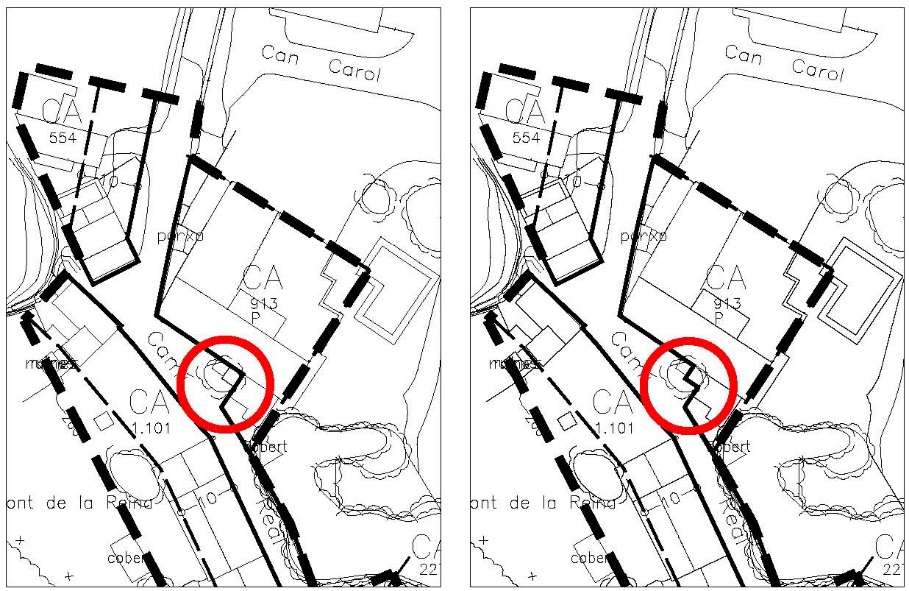 Can Carol al barri de la Font de la Reina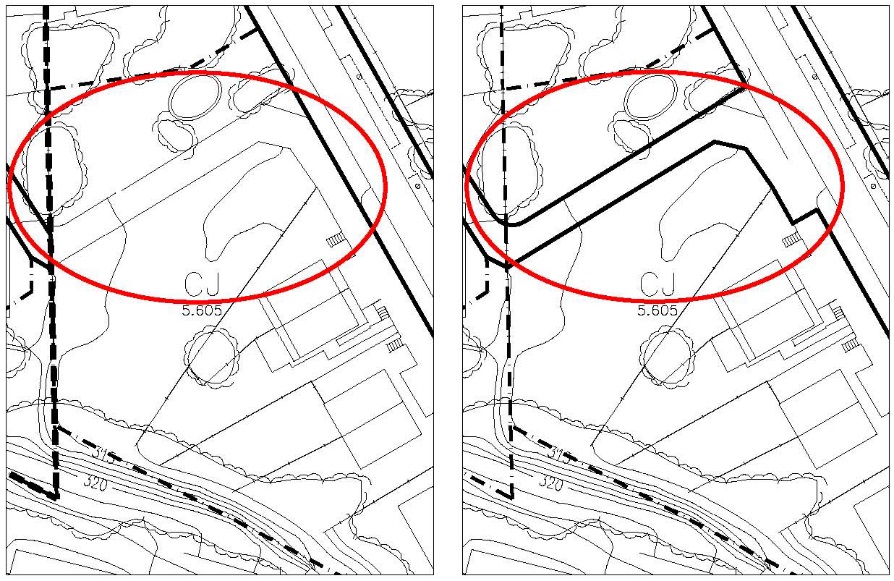 Sortida del carrer Costa i Pomés a l’av. Matias Guasch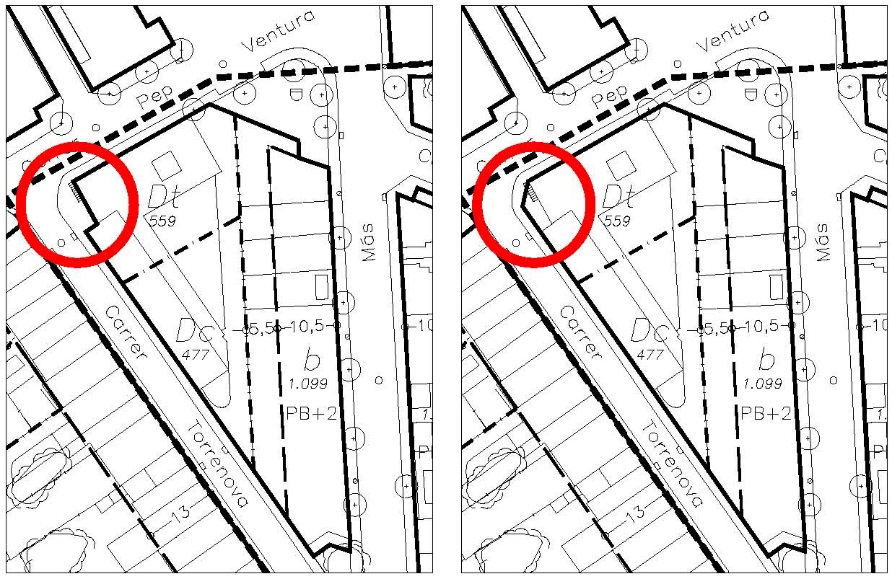 Cruïlla del carrer Torrenova i el carrer Pep VenturaÉs tot el que haig d’informar als efectes oportunsL’Arquitecte MunicipalCapellades,  18 de març de 2015Vist el que disposa l’article 105.2 de la Llei 30/1992, del règim jurídic de les administracions públiques i de procediment administratiu comú.S’ACORDA:Primer.- Aprovar inicialment la correcció d’errors materials detectats a la planimetria del Text Refós del Pla General de Capellades segons consta a l’informe emès per l’arquitecte municipal en referencia correcció d’errors de la planimetria del Text Refós del Pla General d’aquest municipi de data 15.03.2015.Segon.- Obrir un període d’informació pública d’un mes mitjançant edicte en el tauler d’edictes de l’Ajuntament, web municipal, Diari Oficial de la Generalitat de Catalunya,  Butlletí Oficial de la Província de Barcelona i diari d’àmbit local.Durant aquest termini l’expedient quedarà a disposició de qualsevol que vulgui examinar l’expedient per presentar les al·legacions que es creguin convenients.En el cas de no presentar-se cap reclamació en el període d’informació pública, l’acord esdevindrà definitiu.8. PRÒRROGA CONTRACTE DE SERVEIS DEL POLIESPORTIU MUNICIPAL.Sr. alcalde, Marcel·lí Martorell i Font. L’any 2011, es va treure a concurs la gestió del poliesportiu municipal  que va ser per quatre anys i avui el que passem es la pròrroga per dos anys més que és el que es podia fer, nosaltres pensem que la gestió es correcta, sempre hi ha aspectes a millorar, però ens sembla correcte.Hauríem pogut optar per fer un altre concurs, però no hi hem optat perquè estem còmodes amb la gestió que s’està fent en aquest moment, i per altra banda, tots els concursos que hem fet en aquest mandat, sempre hem intentant que no vagin mes enllà de la meitat del proper mandat, òbviament les coses no son sempre quadrades.  Però també hem de donar opció al proper equip de govern, o el proper consistori un cop han passat el primer o el segon any, si hi ha alguna cosa que s’hagi de treure a concurs no allargar-ho més ara i que es pugi fer en el proper mandat, crec que és democràticament mes saludable.Grup Municipal de VdC-CUPSr. Aleix Auber i Àlvarez. Estem  d’acord amb la pròrroga de contracte, si bé es va comentar que de cara al nou concurs, que es podria començar a treballar d’aquí un any és possible que s’hagin de contemplar, coses que actualment, que a les bases  actuals no es contemplen,  estem d’acord,  i també amb la gestió que s’està fent, pot ser millor o pitjor, però hi estem d’acord.  D’aquí un temps tornarem a parlar. Grup Municipal d’ERC.Sr. Àngel Soteras i Largo. Votarà a favor, igual que en el moment de l’aprovació del plec de clàusules, és una pròrroga amb les mateixes condicions, per tant en aquell moment ens  semblava bé i  ara per coherència ens semblen bé.L’experiència ens diu que ha funcionat bé, si féssim una enquesta de satisfacció entre els usuari, aquesta ens donaria uns resultats positius, ara ja ens ho diuen  en general, hi ha satisfacció en el servei que s’està donant al poliesportiu, per tant seria poc raonable forçar qualsevol canvi.Creiem que es important fer una revisió, no tant de les condicions contractuals, sinó de les obligacions no només del concessionari  sinó del propi  ajuntament  amb les tasques de manteniment, part de la satisfacció dels usuaris acaba penjant de la implicació dels concessionaris, mes enllà de les seves obligacions contractuals cosa que sempre és d’agrair, però no podem estar sempre  a expenses d’això. El proper plec de clàusules ha de contemplar amb més exhaustivitat les feines reals que l’Ajuntament vol que es facin des d’allà ,o si l’Ajuntament no vol que es faci, des de allà i vol que les faci un altra personal, doncs que es contempli d’aquesta manera. Votarem a favor, estem satisfets, però si que entenem que, hi ha una part del contracte que ara mantenim que continua estant subjecte a la bona voluntat del concessionari, més que no pas  a les seves obligacions contractuals, esperem que continuï la bona voluntat, però estaria bé que es reflectís realment que ens cal que faci el concessionari.Grup Municipal del PSCSr. Aarón Alcázar i Gutiérrez.  Nosaltres votem a favor, ja hi vam votar quan es va concedir aquest contracte, en vista que el contracte contemplava la pròrroga de dos anys, i que els usuaris estan prou satisfets amb el servei, no veiem motiu per no votar-hi a favor, però dos anys no ha de ser motiu perquè ens relaxem, hi esperem a l’últim moment per preparar el proper plec de clàusules. Sr. alcalde, Marcel·lí Martorell i Font.  Molt bé, avui, si ho portem això és perquè hi ha bona voluntat de l’equip de govern,  i tant de bo d’aquí un any puguem treballar directament plegats, en aquest plec de clàusules Realitzada la tramitació legalment establerta i atès l’informe de Secretaria 8/2015 de data 10 de març de 2015, es proposa al Ple l’adopció dels següents acords:PRIMER. Acordar la pròrroga del contracte del servei de manteniment de les instal·lacions del poliesportiu municipal de Capellades, la durada inicial del qual era  de quatre anys per un període de dos anysSEGON. Notificar aquest Acord a la Sra. Purificación Manzano Guinart  adjudicatària del contracte de serveis de manteniment del poliesportiu municipal i citar-la per a la formalització de la pròrroga del contracte TERCER. Facultar el Sr. Alcalde perquè subscrigui els documents que siguin necessaris per a la consecució del present Acord.Passada a votació la correcció d’errada en la planimetria del Text Refós del Pla General d’Ordenació de Capellades va ser aprovada per la unanimitat dels tretze regidors assistents al Ple, dels tretze que componen de dret aquesta corporació.9. PRECS I PREGUNTESGrup Municipal de VdC-CUPSr. Aleix Auber i Àlvarez. Tenim uns quants precs i preguntes, intentarem anar ràpid, perquè veiem que hi ha més públic de l’habitual i potser volen intervenir.Se’ns han acumulat els precs i preguntes, perquè fa un mes i mig que no tenim ple i aquestes s’acumulen. L’últim ple vàrem dir i fer un prec per l’ús de les xarxes socials i comunicatives que té l’Ajuntament, estem sorpresos perquè considerem que s’està vulnerant la Llei  en aquest sentit segons la propaganda que s’està fent des de l’Ajuntament  i des dels recursos comunicatius de l’alcalde ja que en la comunicació d’obres i obretes noves, segons la mateixa llei que diu que des que es convoquen eleccions municipals no es pot fer cap tipus de propaganda, nosaltres en l’anterior ple vam dir que no trobàvem normal que des de el facebook , twitter de l’Ajuntament,  sense entrar en la valoració de qui són amics i qui no d’aquestes xarxes s’estava fent un pont entre el twiter personal de l’ alcalde com a Marcel·lí, no com a Alcalde de Capellades,  i per tant no ho trobàvem raonable,  ho trobem poc ètic,  cadascú amb les seves campanyes i estratègies.A partir d’aquí, hem anat mirant el que diu la llei electoral en aquest sentit i ens trobem que hi ha una sèrie de notificacions tan  des del mateix suport comunicatiu de l’alcalde, com des de l’Ajuntament en el qual, des de l’ entrada en vigor de les eleccions municipals, s'han anat comunicant, les actuacions del semàfor, sala de teatre, diguem-li una sèrie d’accions, que s’estan comunicant, creiem que en aquesta vila hi ha coses més importants per debatre i discutir, senzillament tornem a fer el prec i fins i tot podríem exigir que es cesses en aquesta activitat  perquè en realitat la trobem enganyosa i  un joc brut, perquè aquí es parla molt de la legalitat i il·legalitat i dels informes favorables i dels informes desfavorables, i des que s’ha convocat eleccions no es para de fer  propaganda, sense entrar  en la multiplicació de noticies que tenim des dels nostres propis recursos informatius, que al cap i a la fi,  ens alegrem  que es comuniqui tant des de el faceebok de l’ajuntament, el que demanem és que es faci cada any  si comparem les noticies del 2011 n’hi havien  5, aquest any en portem  150, ..  però demanen que es faci cada any amb regularitat i seriosament,  si aquesta es la nova iniciativa de l’Ajuntament, nosaltres ho celebrem, però hi veiem un toc electoralista greu,  per tant fem aquest prec, mireu-vos la Llei electoral, mireu-vos si els que esteu fent és correcte o no, i en tot cas nosaltres fem el prec que s’actuï en la mateixa línia.Sr. alcalde, Marcel·lí Martorell i Font.  El tema comunicatiu, em sembla que l’Ajuntament està actuant correctament com a institució, una altra cosa és si l’alcalde, en el seu compte  Twitter, o qui sigui  fa el seu twuit,  hem de separar les coses, i a vegades si s’ha informat des del facebook de l’Ajuntament, per exemple, que s’ha canviat el semàfor em sembla que s’havia d’informar donat els canvis que s’han fet en el semàfor i que podrien  ocasionar alguna perillositat, com exemple.Grup Municipal de VdC-CUPSr. Aleix Auber i Àlvarez.  Tornem a insistir Sr. alcalde, Marcel·lí Martorell i Font.- Recollim el vostre prec, no vull entrar més en dialèctica, però com  a institució s’ha comunicat, si ha hagut un problema amb el semàfor o si ha deixat de funcionar o s’ha canviat. Canviar  el semàfor no és un tema electoralista, quan precisament  des de l’oposició se’ns demanava que actuéssim en el semàfor i a més a més, en el semàfor en concret, hi ha hagut uns canvis d’ ordenació que crec que feien oportú comunicar-ho.Grup Municipal de VdC-CUPSr. Aleix Auber i Àlvarez. Jo crec  que no cal barrejar els temes, no estem debatin si el semàfor era més necessari o menys, sinó que el que estem debatin és el sistema de comunicació i com es fa servir,  i nosaltres hi veiem una intencionalitat electoralista  i per tant tornem a fer aquest prec, Sr. alcalde, Marcel·lí Martorell i Font. - D’acord.Grup Municipal de VdC-CUPSr. Aleix Auber i Àlvarez. En els últims 2 o 3 mesos tenim un nombre d’obres considerables a la vila,  moltes d’elles han estat aprovades entre tots, d’altres són obres de voreres, baranes, etc.  que celebrem que es realitzin, però  el que ens preguntem si també entra dins del concepte electoralista Entenem  que hi ha  certes obres que van estar aprovades via Xarxa de Diputació, etc.  Pel que sigui  s’han fet ara o porten fent-se des de fa uns mesos com la  Lliga o el projecte de l’entrada a Capellades per la rata, d’altres hem vist petits projectes d’obres que s’estan realitzant a la vila, que  celebrem que es facin, el que no celebrem és el fet  de què arribin en acumulació i en un embut al final de la legislatura quan  entenem que baixar voreres, baranes., pintar, etc. es una qüestió que es  pot anar fent durant 4 anys, Volem dir amb això si era  necessari concentrar tot això en els últims dos mesos ??Vist el que tenim , entenem que no cal,  la pregunta es aquesta  Calia concentrar totes aquestes obres en aquest dos mesos, abans del canvi de legislatura ??Sr. alcalde, Marcel·lí Martorell i Font. Nosaltres aprofitant la festivitat de Sant Jordi, vàrem publicar un document, que no se si la gent de la CUP  l’heu mirat, com a grup polític de Convergència també tenim la nostra activitat, i vàrem publicar un document  en concret que us convido a que el visiteu,  i  algun dia si no teniu gaire son, el podeu llegir,  una cosa que vàrem posar expressament, les coses  que  hem fet durant aquest any. Això és una mica com la meteorologia, no ens recordem del que vàrem fer fa un any, dos o tres,  per tant  en moltes actuacions vam posar els anys  en que vàrem fer les actuacions, en tenim al 2111, 2012, 2013,  2014 i en tenim el 2015,  per tant,  entenc que en funció  de la disponibilitat de recursos, cada any l’equip de govern ha intentat gestionar els recursos que teníem, els primers dos anys no teníem paleta, no teníem recursos per fer les coses i ho sabeu  perquè vau participar a redactar els pressupostosGrup Municipal VdC-CUP.Sr. Aleix Auber i Àlvarez.  Estem parlant de baranes i voreres, i pintar el terra  Sr. alcalde, Marcel·lí Martorell i Font. Els primers dos anys no hi havien diners ni per comprar  bolígrafs Sra. Bàrbara Pons i Bartrolí. Ni paper de wc. Sr. alcalde, Marcel·lí Martorell i Font. Deixeu-me acabarGrup Municipal de VdC-CUP.Sr. Aleix Auber i Àlvarez.  Paper de wc va durar el primer any. Sr. alcalde, Marcel·lí Martorell i Font,  Deixeu-me acabar....  fem-ho ordenadament  i que cadascú entengui el que vulgui. Resumir els més de 2.000.000 € que hem rebut de subvencions durant  aquest 4 anys,  potser a les 10 del vespre encara hi seriem, no es tracta d’això.Grup Municipal de VdC-CUP.Sr. Aleix Auber i Àlvarez.  Els que ha rebut  l’Ajuntament o Convergència i Unió  ??, Sr. alcalde, Marcel·lí Martorell i Font. Els que ha rebut l’Ajuntament governat per un equip de Convergència i Unió.Grup Municipal de VdC-CUP.Sr. Aleix Auber i Àlvarez. És que hem llegit que gràcies a Convergència ...  Sr. alcalde, Marcel·lí Martorell i Font. Bona part d’aquestes, sí, hem de dir les coses com són. Grup Municipal de VdC-CUP.Sr. Aleix Auber i Àlvarez. Ja ho pots ven dir.Sr. alcalde, Marcel·lí Martorell i Font.   Bona part d’aquestes subvencions s’han rebut gràcies a la gestió de l’equip de govern de Convergència  i Unió, n’hi ha que s’han rebut perquè som Ajuntament i tant per  habitant, i n’hi ha que s’han rebut per la gestió de l’equip de Convergència agradarà  o no, això va a opinió del consumidor, jo ho se el perquè ha sigut  i puc posar un exemple:La darrera subvenció que vàrem rebre amb notificació del  27 del mes passat, de 95.000 € de subvenció extraordinària,  d’aquests , 55.000,00 €  es destinarà  per asfaltar, el vial que va de la Barquera a la Torre Baixa  i 40.000,00 € que veig difícil que es pugui fer en aquest mandat,  però que espero que es pugi fer i que ja hem començat  l’expedient, per rehabilitar la façana del Museu Molí Paperer. Aquesta és la feina de l’alcalde, jo seguiré fent d’alcalde fins l’últim dia, hi ha altres subvencions per exemple l’entrada de Capellades, que si no ho hem fet, és perquè no s’ha pogut fer abans,  fins que no tenim el document que avala que tens aquest ingrés, no et pots gastar els diners, per tant una obra com aquesta per la meva tranquil·litat personal m’hauria agradat acabar-la fa un any  perquè l’entrada a Capellades és un perill en la situació que ha estat fins avui dia Haig de renunciar a gastar aquests 55.000,00 €  per millorar el vial,??  Oi que no,  ho farem i asfaltarem la setmana que ve.Si ho hem rebut el 27 de març, no és ni culpa,  és una virtut nostra d’haver-los rebut,  no hi renunciarem pas,  d’altra banda, n’hi ha altres subvencions que  entendràs que no les hem de deixar de gastar i les hem rebut al 2015, de sanitat ambiental , ...Grup Municipal de VdC-CUP.Sr. Aleix Auber i Àlvarez. Fins quan es poden realitzar aquestes subvencions??  Sr. alcalde, Marcel·lí Martorell i Font, N’hi ha que són per obres, n’hi ha que són per actuacions.  Grup Municipal, VdC-CUP.Sr. Aleix Auber i Àlvarez.   La data , la data.. fins quan Sr. alcalde, Marcel·lí Martorell i Font. Fins el dia que deixi de ser alcalde.Grup Municipal de VdC-CUP.Sr. Aleix Auber i Àlvarez. Les subvencions venen determinades per unes dates, no perquè tu deixis de ser alcalde.Sr. alcalde, Marcel·lí Martorell i Font. Cada subvenció especifica unes dates que poden ser octubre d’aquest any, o el febrer...  a l’abril  o al març.Si rebem  subvencions hem de fer el possible per executar-les.Grup Muinicipal de VdC-CUP.Sr. Aleix Auber i Àlvarez.  A corre cuita, abans que s’acabin les eleccions. Sr. alcalde, Marcel·lí Martorell i Font.  No pateixis, de subvencions n’hem rebut moltes  i no ens les gastarem totes abans de les eleccions Jo com a alcalde  estic content per la gran quantitat de subvencions que hem rebut.Avui he tingut l’oportunitat de reunir-me amb la gent de la Lliga i els hi he dit que hi ha una obra que encara no la farem, perquè no  la hem adjudicat, que és la paret lateral del teatre.Es positiu que Capellades, hagi pogut rebre aquesta subvenció extraordinària Grup Municipal de VdC-CUP.Sr. Aleix Auber i Àlvarez.  Es positiu que les rebi totes , ... si vols seguir fent propaganda.Sr. alcalde, Marcel·lí Martorell i Font.   No vaig deixar de ser alcalde el 31 de desembre de l’any passat, m´ha tocat per 4 anys i en funció de les subvencions que vagi aconseguint les anirem executant si hi ha temps,  n’hi haurà moltes que espero poder fer-les a partir del 13 de juny  i sinó qualsevol que ocupi aquesta cadira les podrà executar. Insisteixo hi ha moltes altres subvencions en las que vosaltres no posareu el crit al cel, temes que no són d’obres,   els cursos que fem pels  cicles formatius de grau mig , sanitat animal, la xarxa de museus, ...  Grup Municipal de VdC-CUP.Sr. Aleix Auber i Àlvarez.   Estem parlant de com es gestionen les subvencions, no que no hi estiguem d’acord, de com es gestionen els nostres recursos i d’on surten els recursos. Porto dos dies parlant amb personal de la casa, perquè des de la CUP estem interessats  d’on surten els recursos públics d’aquestes subvencions per parlar en coherència i profunditat  i saber de que parlem Queda tot molt clar,  segueixo amb els fets.AMPLIACIO DE LA CORBA D’ENTRADA AL PASSEIG Grup Municipal de VdC-CUP.Sr. Aleix Auber i Àlvarez.  L’ ampliació de la nova corba que s’ha fet a l’entrada del passeig , ens trobem que molts veïns que passen en cotxe per allà, més d’un, s’han pujat a la corba potser seria recomanable pintar de vermell o de la pintura que es cregui més viable, no deixa de ser un prec, en aquest cas ho fem extensible a l’equip de govern. Que potser els tècnics diuen que no, llavors seria que no!Sr. alcalde, Marcel·lí Martorell i Font. El manual diu que per dins de zona urbana s’ha d’anar a 50 km/h  i tenim un semàfor al davant la vorera es va fer precisament per guanyar en seguretat i per no córrer tant. Grup Municipal de VdC-CUP.Sr. Aleix Auber i Àlvarez.  És una cosa coherent, .... tots ens hem tret el carnet de conduir, però pel  Capelló encara hi passen els cotxes a  80 Km/h, perquè hi ha animals i gent que es despista hi ha de tot,   ...es la mateixa lògica SEMÀFOR NOUVaig comentar que el semàfor anava a la seva, no sabem si està al dia, o com està ara el semàfor  perquè es nou però antagònic al seu funcionament.Sr. alcalde, Marcel·lí Martorell i Font. El tema del semàfor que ha estat discutit, inclús per les xarxes comentat,  les condicions de l’actual semàfor son millors que les anteriors, el que passa és que amb el canvi possiblement algú s’ha despistat.El semàfor s’ha posat per etapes, durant molts  dies la part dels vianants no va funcionar correctament perquè, a sota la carretera hi passa un tub que estava obstruït, van estar dos dies intentant passar els cables, no hi va haver manera de passar els cables per sota,... finalment  es va optar per portar una màquina des de Girona per obrir una micro rassa.Si os fixeu tant amb un cantó com amb un altra hi ha dues micro rases per passar el cablejat,  ara és el correcte ,...  es va optar per posar dos passos de vianants i n’hi haurà un que queda anul·lat  momentàniament, fins que no es pinti el pas zebra a la carretera. Sr. alcalde, Marcel·lí Martorell i Font. Vull subratllar una cosa que les condicions tècniques i indicatives del semàfor ara són les correctes, hi ha una part d’ambre, que un pot passar al verd amb un ambre, però has de tenir en compte el verd i l’ambre ,el problema es que el costum de no haver un semàfor ambre ha ocasionat algun ensurt. Grup Municipal de VdC-CUPSr. Aleix Auber i Àlvarez. Les últimes tres  intervencions es refereixen a sol·licituds que hem fet des de VdC-CUP, dues van en relació a dues mocions presentades per VdC-CUP.La moció que vàrem presentar sobre la Plataforma d’afectats per les hipoteques a l’AnoiaTornem a insistir, revisant la moció des de l’últim ple que en vàrem parlar, que es de fa 3 o 4 mesos, diguem-ne que tots ens vàrem motivar  a animar-vos a seguir en aquesta mesa de l’habitatge de la qual formaven tots els partits polítics, no s’ha dit res, tornem a fer la crítica en aquest sentit,  entenem que s’ha oblidat aquella moció, reconeixem que els recursos són els que són,  però estem parlant de voluntat política s’han deixat qüestions de banda, s’han deixat  reunions de banda,  s’ha deixat aquella empenta en la qual va néixer aquell espai de treball en el qual vàrem fer durant un mes i mig una sèrie de trobades amb els representats dels bancs d’aquest poble però no hem fet res més, fora del que hem repetit  que és el dia a dia de l’Ajuntament, la gestió dels Serveis Socials etc.  però ja ens emplaçàvem a fer una sèrie d’accions per mirar de motivar noves solucions per mirar de coordinar i articular una resposta més contundent en aquest sentit No hem rebut res, la pregunta és , a data d’avui què estem fent en aquest sentit i sobretot com s’està fent el seguiment d’aquesta moció ? Sr. alcalde, Marcel·lí Martorell i Font. El que fem fins ara es tenir més recursos per ajudar a la gent que ho necessita.Grup Municipal de VdC-CUPSr. Aleix Auber i Àlvarez. Torno a preguntar Sr. alcalde, Marcel·lí Martorell i Font.  I reunir-se amb els bancs ens hem reunit, però  per reunir-se dos fa falta la voluntat de dos, no només d’un  ...Els contactes amb les entitats i han estat.Grup Municipal de VdC-CUP.Sr. Aleix Auber i Àlvarez.  Volíem preguntar si a Capellades hem patit algun desnonament d’habitatge en els últims dos anys? i si hi ha anat la policia local?Sr. alcalde, Marcel·lí Martorell i Font. No et puc respondre, no en  tinc coneixement.Grup Municipal de VdC-CUP.Sr. Aleix Auber i Àlvarez.  Bàsicament, perquè vàrem aprovar ordenar a la policia local ... Sr. alcalde, Marcel·lí Martorell i Font. Compte amb una cosa no podem  fem demagògia Grup Municipal de VdC-CUP.Sr. Aleix Auber i Àlvarez.  Dic el que vàrem aprovar.Sr. alcalde, Marcel·lí Martorell i Font. Una cosa és el que aprovem nosaltres i l’altra cosa com sigui  la vida real,   la vida real a vegades va per camins diferents i s’han de dir les coses pel seu nom sobre tot perquè ens escolten???? la ràdio. Crec que la policia local no ha actuat en cap desnonament Grup Municipal de VdC-CUP.Sr. Aleix Auber i Àlvarez.  En aquesta moció aprovem que la policia local deixi de prestar suport amb  la policia judicial en el llançament de persones empadronades a la seva residencia habitual. Si no ha col·laborat ho celebrem, no sabem si per un descuit o per que no hi ha hagut desnonaments problemàtics o no s’ha requerit la seva presència.Deixar de operar  en aquelles entitats bancàries que promoguin desnonaments a la residència habitual de  persones empadronades en aquest municipi.Establir el protocol d’urgència  per trobar solucions a les famílies desnonades etc .Informar sobre el servei que ofereix l’oficina  d’Ofideute de la Generalitat de CatalunyaOferir  directament a les famílies, persones en procés de desnonament  assessorament legal  i funció de medicació entre bancs i Caixes Reforçar  la coordinació entre el servei d’habitatge i Serveis Socials de l’Ajuntament en cas que no existeixi l’Oficina Municipal de l’Habitatge Sol·licitar del Jutjat d’Igualada que faci arribar mensualment l’Oficina Municipal de l’Habitatge,  als grups municipals i a la PAH una relació estadística dels processos judicial És a dir, hi ha un seguit de punts que vàrem aprovar junts, i que uns es realitzen i altres no, perquè entenem que no es fa un seguiment de la moció que es va aprovar.Moció SGAEGrup Municipal de VdC-CUP.Sr. Aleix Auber i Àlvarez.   La demanda que fem des de la CUP,  és una crítica a tots nosaltres, la primera crítica és a l’equip de govern que és qui ha de gestionar que això es tiri endavant  en realitat és una critica a tots nosaltres,  pot ser ens hauríem de posar les piles ...hi ha coses que l’Ajuntament per inèrcia ja les fa, i les altres les hem deixat de fer, potser perquè no hem fet el seguiment tan acurat en aquestes mocions hem de ser rigorosos  i hem d’estar disposat a complir-lesVàrem aprovar una moció de l’SGAE al 2011, en la qual demanàvem una relació de despeses  en la qual hi havia l’impost il·legal, ( il·legal declarat per la CE de la SGAE ) i vam demanar un document de l’Ajuntament que digues el que es va comprar  l’últim any d’aquest impost i al 2015, no el tenim aquest document.Ho diem ara però ho vàrem repetir a diversos plens, ho recordem ara perquè és últim, a dia d’avui no tenim el document  per reclamar a l’SGAE  aquell impost que ens van cobrar i no ens havien d’haver cobrat.PARE BERNARDÍ AMB CARRER D’OLÓNo s’ha fet cap actuació entre el carrer Pare Bernardí i d’Oló, per evitar que passin els cotxes en direcció contraria i facin malbé les façanes  vàrem dir  que  hi havia un senyal a l’entrada del carrer que està mig tapada pels arbres i hem anat repetint amb diversos plens que necessitem posar un pal o posar una barrera, aquí ens vàrem posar mig d’acord amb vosaltres per fer alguna actuació perquè això deixi de passar.No se si ho teniu en compte que a dia d’avui, hi ha una sèrie de qüestions aprovades que a dia d’avui no s’ha fet cap actuació.Sr. alcalde, Marcel·lí Martorell i Font.  Carrer d’Oló no n’hi ha cap decisió presa,  però encara no està clar el que s’ha de fer, en tot cas, el que primer s’ha de fer és trobar una solució definitiva, que  l’hem estat buscant per fer de vianants el carrer del Pilar però hem estat sospesant que fem exactament, un cop es faci això, s’ha de revisar bé quina senyalització es posa, perquè es veritat, alguna cosa falla quan els cotxes acaben passant pel carrer d’Oló  però crec que si  comencen a posar pals a dalt i a baix del carrer d’Oló, no hi haurà consens entre els veïns, perquè hi hagin pals entesos com els de “quita i pon”,    ..els senyals, hi ha gent que no en fa gaire cas. El tema de l’SGAE, no el tenim,  la prioritat era fer altres coses,  potser hauríem d’haver complert aquest mandat del ple, però ens ha semblat que la prioritat es actuar en altres coses, tenim en compte que ens hauria costat més el fet de saber quant hem pagat a l’SGAE que el que realment hem pagat a l’SGAE, davant del cost-benefici ens semblava oportú dedicar els recursos en altres aspectes.Sr. alcalde Marcel·lí Martorell i Font: - Desnonament. Hem nego a pensar que estem en una inèrcia,  insisteixo que en successius governs que hi ha hagut a la casa i amb el treball que fa l’Ajuntament i el Consell Comarcal  hem nego a pensar que des dels serveis tècnics de la casa es treballa amb inèrcia  perquè no m’ho crec , possiblement mai farem prou, però que es treballa amb inèrcia no, ... i se que vas per la part política, però la part pràctica que també és la part dels tècnics,  crec que en bona mesura s’ha donat resposta al que es va demanar. Insisteixo, en general  no penso que s’hagi caigut en la inèrcia.Quan en parles de la policia,  haig de dir, la policia local  en aquest moment no en tinc notícia que hagi participat en cap acte de desnonament, però moltes vegades la policia, en un estat de dret com el nostre és convenient que tothom ho sàpiga , la policia moltes vegades  no actua per mandat de l’alcalde, actua per mandat judicial, si fos el cas que actues per mandat judicial  jo no m’hi he trobat mai , .. entenc  que ni l’alcalde ni els regidors poden donar ordres contradictòries  quan hi ha un mandat judicial al darrera, jo ho entenc així,  es com quan ... ho poso en un altra esfera, quan els mossos d’esquadra o un altre cos policial  actuen per mandat judicial, entenc que ni el  Conseller d’interior, ni el director general de la policia ni qui sigui poden donar ordres contradictòries,  insisteixo crec que no ha sigut mai el cas. Hem d’explicar les coses com són ens agradi o no ens agradi, ho haig de dir perquè qui ens escolti realment  estigui informat de com son les coses.Jo t’he explicat legalment com són les coses,  si un jutge demana a la policia qualsevol tipus d’actuació, jo no hi podré fer res.Grup Municipal d’ERCSr. Àngel Soteras i Largo. Primer una pregunta curta després entrem en aquestes disquisicions ???.En el judici que ja vam parlar de dues treballadores de la casa en que va haver sentències diferents, en el que una va guanyar la treballadora, i l’altre la va perdre més o menys en el mateix cas, volíem confirmar si realment l’Ajuntament ha recorregut un dels judicis i amb quin criteri i amb quina expectativa ... més que res perquè el que es deia sempre en aquest ple es que l’Ajuntament acataria qualsevol sentencia judicial,  i tal ... no per valorar-ho ni jutjar-ho sinó per saber-ho, volem saber si l’Ajuntament ha recorregut.Sr. alcalde, Marcel·lí Martorell i Font.  Jo tinc la llibertat de respondre el que a mi em sembli, i tu tens la llibertat de preguntar el que et sembla.Grup Municipal d’ERCSr. Àngel Soteras i Largo. Com que ho vas dirSr. alcalde, Marcel·lí Martorell i Font, ...primera consideració, a mi em sembla que això forma part més d’àmbit d’una comissió informativa, que no pas d’un Ple de l’Ajuntament,  hi ha gent que ens sent per la ràdio i a vegades el que es diu en temes d’aquest pot saber greu a l’afectat  a mi personalment no m’agrada gaire parlar-ne aquí, en segon lloc  potser perquè no  tinc tota la seguretat de respondre amb el cent per cent de fiabilitat de la meva resposta cosa que si en una comissió informativa  o m’ho demanes abans, jo primer m’ho preparo i et responc el que t’haig de respondre, per tant ara,  prenc nota i t’ho traslladaré. no tinc cap problema amb tu ni amb la resta de regidors del consistoriGrup Municipal d’ERCSr. Àngel Soteras i Largo.  I nosaltres no tenim cap mena de problema amb aquesta resposta, tu com bé has dit, tenies la llibertat de respondre l’altra vegada, tu solet vas dir, ningú t’ho va demanar  que acataríem la sentència judicial,  es va dir, no passa res, com que es va dir, i ara ens ho havíem dit, abans de la comissió informativa no, sinó ja t’ho hauríem preguntat, es després que ens han dit  que l’Ajuntament ha recorregut, volíem confirma-ho, si realment l’Ajuntament ha recorregut, i amb quina expectativa, que és el que demana. Jo entenc que ara no està a punt, ens donem per contestats, en el compromís que se’ns informarà  per fer-ho ni per micròfons ni per la ràdio. Sr. alcalde, Marcel·lí Martorell i Font. Hem de respectar l’àmbit de privadesa dels afectats i quan s’escaigui s’informa i sense cap mena de problema.Grup Municipal d’ERCSr. Àngel Soteras i Largo. Entenem el compromís de l’alcalde i esperem que abans de deixar de ser-ho accidentalment o no, ens respongui  sense haver tornar a preguntar.Teníem altres, però abans ens has comentat, de si  entràvem aquí a  fer el seguiment d’inversions ens tindries explicant coses fins a les 10, nosaltres no farem el que ha fet el portaveu de la CUP de fer un seguiment d’incompliments  perquè estarem fins a quarts d’onze, perquè n’hi ha molts, variats, de compromisos, de mocions, que sí que ens sobte lleugerament, aquesta febre inversora d’obres petites i grans que ens ha agafat darrerament, per les raons que sigui, les febres ja sabem que venen quant venen, però si que es una febre  selectiva  hi ha inversions que s’han fet sense estar parlades ni consensuades i s’han fet  en un moment en que no hi ha pressupost i que es treballa amb un pressupost subrogat, i que en principi inversions diferents de les que hi havia  l’altra vegada, no s’havien de poder fer, però bé no son coses dolentes, però si  inversions que ens havíem compromès a fer i des de  l’equip de govern  s’havia dit que al 2014 i ara veiem aquesta febre i no  veiem el  tancament del carrer del Pilar,  una inversió que s’ha parlat, que s’ha  aprovat, que forma part de compromís dels diferents grups polítics perquè es permetés l’aprovació del pressupost del 2014. I així com la proximitat de les eleccions sembla accelerar certes inversions, no creiem que la proximitat de les eleccions rellenteixi aquesta, suposem que deu ser per alguna altra raó. Ho volem fer pales, és veritat que es fan moltes obres i es curiós que segons quines no corren la mateixa presa i l’altre comentari que volíem fer, sobre la política informativa de l’Ajuntament , de la institució i els comentaris que has fet sobre el deslligament del que són els àmbits personals i institucionals  bé,  és fins a cert punt respectable, podríem entrar a valorar els temes legals i jurídics, que ha comentat el portaveu de la CUP, fins a cert punt en podríem parlar, el que si que no farem nosaltres es demanar el compromís que en els propers 4 anys  treballeu durant els 4 anys comunicativament i no només l’últim any  la nostra esperança és que no ho hageu de fer ni durant els 4 anys ni l’últim, que ens toqui als altres. Jo crec que ens podrem comprometre tots hi hagi qui hagi, fer-ho i no demanar-nos ho, i que sigui un compromís col·lectiu, i insisteixo amb cordialitat, crec que aquest delimitar l’àmbit personal polític de l’àmbit institucional, i ho dic amb cordialitat,  crec que el nostre actual alcalde no ho té gens clar no sols el fet que comentava el portaveu de la CUP, insisteixo, i se que no es intencionat, però es una prova que no ho tenim gens clar, jo,  porto  20 anys de regidor  i  el que no havia vist mai i no espero no tornar-ho a veure mai, i, es un alcalde que es càrrec institucional, en un àmbit d’un ple (que és un acte institucional), que hi ha un públic que ve a títol particular, amb ràdio que és un mitjà públic que la paguem entre tots, que un càrrec institucional ens convidi a tots a llegir un document d’un partit polític i a més dir  fixeu-vos  perquè us convido a llegir el document de Convergència i Unió fixeu-vos que ha fet Convergència i Unió i insisteixo que no és malintencionat, és una prova evident que no tenim clar on comença la  tasca d’alcalde i on acaba, i  comença la de candidat  jo crec que això, es sense ànim de crítica per reflexionar,  a títol personal, això  de que aprofitem, d’una forma tant inconscient un ple i fer valer que som alcalde i que tenim l’emissora  per dir us convido a llegir el document del meu partit, no ho havia vist mai, et convido a reflexionar-hi, no a canviar res  a reflexionar-hi.Que diguis que vens de la Lliga de explicar no se què, has anat en qualitat de candidat no com a alcalde i a més hi has anat perquè hem estat fent  fila  els d’Esquerra hem esperat a que surtis,  anàvem tots com el que érem.Sr. alcalde, Marcel·lí Martorell i Font.  Tu estàs fent el mateix. Grup Municipal d’ERCSr. Àngel Soteras i Largo.  No,  he dit que he anat allà, però no he promès res.Es l’altre el que preocupa, no si el  twitter o el facebook,  que si hi ha 15 post en un any i 150 en un altre... és simptomàtic, i es simptomàtic però no fem veure que no és així,  però també es molt simptomàtic el que has fet  abans sense cap mala intenció insisteixo,  vigilem no pot ser que la gent digui de nosaltres que no saben quan son alcaldes i quan som candidats i que aprofitem els plens per fer propaganda,  això no ho havia vist mai, em sap greu a títol personal no polític. Grup Municipal del PSC.Sr. Aarón Alcázar i Gutiérrez. No volíem entrar en aquesta dinàmica que tenim però crec que cal reflexionar en el fet de que com han comentat  altres portaveus has estat parlant d’una sèrie d’actuacions, has parlat d’un semàfor que es va aprovar als pressupostos del  2012 i no s’ha fet fins ara, hem parlat de la peatonalització de la biblioteca ,  que crec recordar que era prioritari  no només per part nostra sinó per part teva,  quan es va fer quan es va inaugurar la biblioteca,  la  pilona del carrer del Pilar també estava aprovada en pressupostos, que ara es facin totes aquestes actuacions que diguis que ara  tenim 50.000 de subvenció extraordinària per a serveis social,  i que tenim una altra subvenció per arreglar l’entrada del poble, .. home,    el que podríem desitjar és que hi haguessin eleccions municipals cada any.Sr. alcalde, Marcel·lí Martorell i Font.  I tant de bo puguem aconseguir el que hem aconseguit fins ara,  Sr. alcalde, Marcel·lí Martorell i Font.  Es igual, ...si només és ara ja em conformo,  ho hem aconseguit, son diners que aquest alcalde ha portat a Capellades, a algú li pot saber més greu o menys, potser per la oportunitat de les dates però la realitat es aquesta.Grup Municipal del PSC.Sr. Aarón Alcázar i Gutiérrez. La realitat és que tots els nostres vilatans hi viuen els 4 anys de mandat no l’últim any. Sr. alcalde, Marcel·lí Martorell i Font.  Com que dic abans hi no em refereixo a cap document per no  ferir suspicàcies  hi ha una sèrie de coses que s’han fet durant els quatre anys des de ... no cal , ... potser si, que estaríem fins a quarts d’11.Grup Municipal del PSC.Sr. Aarón Alcázar i Gutiérrez.  I d’altres  que havíem acordat i no s’han fet   i pintar els vials.Sr. alcalde, Marcel·lí Martorell i Font. - La pilona no s’ha fet i la paret lateral de la Lliga encara no s’ha fet en aquest cas a iniciativa nostra, ja es farà, els recursos hi són per fer la pilona, la paret, i altres coses...  la façana del Museu i per fer altres coses, no els acabarem a aquest mandat , no patiu. Annex- 1 Acord 3r. Model declaració de béns i activitats a efectuar pels regidors que prenguin possessió del càrrec.REGISTRE D’INTERESSOS SECCIÓ 2ª  BÉNS PATRIMONIALSMEMBRES ELECTESTIPUS DE DECLARACIÓ:PRESA DE POSSESSIÓ  		CESSAMENT	   	   		VARIACIONS	En compliment del que disposa l’article 75.7 de la Llei reguladora de les bases del règim local, i l’article 163 del Text refós de la llei municipal i de règim local de Catalunya, aprovat per Decret Legislatiu 2/2003, de 28 d’abril, formulo la següent declaració:A. BÉNS IMMOBLES: (Pisos, cases, locals, aparcaments, terrenys, sòl agrícola, i anàlegs) Res a declarar en aquest epígrafB. BÉNS MOBLES: B.1 VEHICLES Res a declarar en aquest epígrafB.2 VALORS REPRESENTATIUS DE LA CESSIÓ A TERCERS DE CAPITALS PROPIS (Deute Públic, obligacions, bons, certificats de dipòsits, pagarés i altres valors equivalents) Res a declarar en aquest epígrafB.3 VALORS REPRESENTATIUS DE LA PARTICIPACIÓ EN FONS PROPIS DE QUALSEVOL TIPUS D’ENTITAT (accions i participacions) Res a declarar en aquest epígrafB.4 DIPÒSITS EN COMPTE CORRENT O D’ESTALVI, A LA VISTA O A TERMINI, COMPTES FINANCERS I ALTRES IMPOSICIONS EN COMPTE Res a declarar en aquest epígrafB.5 ALTRES BÉNS I DRETS DE VALOR UNITARI SUPERIOR A 18.000 EUROS (embarcacions, aeronaus, joies, objectes d’art, antiguitats, drets de propietat intel·lectual o industrial, etc.)__________________________________________________________________________________________________________________________________________________________ Res a declarar en aquest epígrafC. ALTRES MANIFESTACIONS RELATIVES A LA MEVA SITUACIÓ PATRIMONIAL _______________________________________________________________________________________________________________________________________________________________________________________________________________________________________Als efectes de l’Impost sobre la Renda de les Persones Físiques, declaro haver procedit a la liquidació per l’impost sobre la Renda de les persones físiques corresponent al passat exercici, cosa que acredito mitjançant fotocòpia del document d’ingrés o devolució (model 100 o document anàleg) o certificació expedida per l’Agència Tributària. no haver presentat la declaració corresponent al darrer exercici per no estar obligat/da a fer-ho.Als efectes de l’Impost sobre Societats aporto comprovant del document d’ingrés o devolució (model 200 o document anàleg) de l’Impost corresponent al passat exercici, respecte de les societats on posseeixo més del 50% del capital o tinc majoria de vot en la presa de decisions. declaro que no tinc participació en societats que ultrapassi el 50% del capital social, ni tinc majoria de vot en la presa de decisions en cap societat.Altres declaracions d’impostos exigibles sobre la Renda i/o Patrimoni:_____________________________________________________________________________________________________________________________________________________________________________________________________________________________________Capellades, ___ de _____________ de ______																						Davant meu:	El/La declarant,				     			La secretària,Signat:	 (nom i cognoms)					Milagros de Legorburu i Martorell D’acord amb l’article 5 de la Llei Orgànica15/1999, de 13 de desembre, de protecció de dades de caràcter personal, s’informa a la persona interessada que les dades facilitades seran incloses en el fitxer del registre d’interessos, el responsable del qual és aquest Ajuntament, i seran tractades amb la finalitat de mantenir actualitzat el registre d’interessos d’activitats i béns patrimonials dels membres electes, el personal directiu i/o amb habilitació estatal.Igualment s’informa a les persones titulars de les dades que podran exercir els drets d’accés, rectificació, cancel·lació i oposició en els termes i amb les condicions establertes a la llei, dirigint un escrit adreçat a la presidència de la Diputació de Barcelona amb indicació expressa de les actuacions a realitzar.REGISTRE D’INTERESSOS : SECCIÓ 1ª  ACTIVITATS(INCOMPATIBILITATS I ACTIVITATS QUE PROPORCIONEN INGRESSOS ECONÒMICS)MEMBRES ELECTESTIPUS DE DECLARACIÓ:PRESA DE POSSESSIÓ  		CESSAMENT	   	   		VARIACIONS	En compliment del que disposa l’article 75.7 de la Llei reguladora de les bases del règim local, i l’article 163 del Text refós de la llei municipal i de règim local de Catalunya, aprovat per Decret Legislatiu 2/2003, de 28 d’abril, formulo la següent declaració:1) Que no estic incurs/a en cap causa d’incompatibilitat de les previstes en la legislació vigent. 2) Que en relació amb els càrrecs i les activitats que desenvolupo i/o les que em poden proporcionar ingressos econòmics, indico les següents:2.1 Càrrecs que exerceix amb caràcter institucional o per als quals ha estat designat/da per la seva condició, amb caràcter unipersonal i/o en òrgans col·legiats directius o consells d’administració, de qualsevol administració, organismes i/o empreses de capital públic.		Retribució: 		SI     NO 		Dieta/Indemnització: 	SI     NO 		Retribució: 		SI     NO 		Dieta/Indemnització: 	SI     NO 		Retribució: 		SI     NO 		Dieta/Indemnització: 	SI     NO 		Retribució: 		SI     NO 		Dieta/Indemnització: 	SI     NO  Res a declarar en aquest epígraf2.2 Altres activitats públiques.2.2.1 Llocs, professions o activitats: Res a declarar en aquest epígraf2.2.2 Càrrecs en cambres o col·legis professionals:Retribució: 		SI     NO Dieta/Indemnització: 	SI     NO  Res a declarar en aquest epígraf2.2.3 Percepció de pensions de drets passius o de la Seguretat Social: Res a declarar en aquest epígraf2.2.4 Altres càrrecs institucionalsRetribució: 		SI     NO Dieta/Indemnització: 	SI     NO  Res a declarar en aquest epígraf2.3 Activitats privades.2.3.1 Activitats per compte propi: Res a declarar en aquest epígraf2.3.2 Activitats per compte d’altri: Res a declarar en aquest epígraf2.3.3 Exercici de càrrecs amb funcions de direcció, representació o assessorament de societats mercantils i civils, fundacions i consorcis amb finalitat lucrativa:	 Res a declarar en aquest epígraf2.3.4 Càrrecs i/o participació superior al 10% en el capital del/de la declarant, cònjuge o persona vinculada amb anàloga relació de convivència afectiva i descendents sobre els que s’exerceixi la representació legal, en empreses d’obres, serveis o subministraments, qualsevol que sigui la seva naturalesa, concertades amb el sector públic estatal, autonòmic o local:	 Res a declarar en aquest epígraf2.4 Qualsevol altra remuneració amb càrrec als pressupostos de les administracions públiques, els seus organismes o empreses:	________________________________________________________________________	________________________________________________________________________	3) Observacions, aclariments o ampliació de dades	_________________________________________________________________________            ________________________________________________________________________Capellades,  ___ de _____________ de ______									Davant meu:				El/La declarant,				     			La secretàriaSignat:	 (nom i cognoms)					Milagros de Legorburu i Martorell D’acord amb l’article 5 de la Llei Orgànica15/1999, de 13 de desembre, de protecció de dades de caràcter personal, s’informa a la persona interessada que les dades facilitades seran incloses en el fitxer del registre d’interessos, el responsable del qual és aquest Ajuntament, i seran tractades amb la finalitat de mantenir actualitzat el registre d’interessos d’activitats i béns patrimonials dels membres electes, el personal directiu i/o amb habilitació estatal.Igualment s’informa a les persones titulars de les dades que podran exercir els drets d’accés, rectificació, cancel·lació i oposició en els termes i amb les condicions establertes a la llei, dirigint un escrit adreçat a la presidència de la Diputació de Barcelona amb indicació expressa de les actuacions a realitzar.Romanent de tresoreria total2.722.069,54Romanent de tresoreria afectat a despeses amb finançament afectat388.538,62Romanent de tresoreria afectat per excessos de finançament744.947,65Romanent de tresoreria per a despeses generals220.451,41Romanent disponible1.368.131,861.(+) DRETS RECONEGUTS NETS4.907.820,422.(-) OBLIGACIONS RECONEGUDES NETES4.233.388,61RESULTAT PRESSUPOSTARI DE L’EXERCICI674.431,813.(+) Crèdits finançats amb romanent general0,004.(+) Desviacions de finançament negatiu1.452,575.(-) Desviacions de finançament positiu222.686,40RESULTAT PRESSUPOSTARI AJUSTAT453.197,981.(+) DEUTORS PENDENTS DE COBRAMENT A FI D’EXERCICI(+) DEUTORS PENDENTS DE COBRAMENT A FI D’EXERCICI1.716.241,94Del Pressupost d’Ingressos. Ppt. Corrent872.269,67Del Pressupost d’Ingressos. Ppt. Tancat1.034.774,42D’altres operacions no pressupostàries32.658,82MENYS = Ingressos pendents aplic. Def.223.460,972.(-) CREDITORS PENDENTS DE PAGAMENT A FI D’EXERCICI(-) CREDITORS PENDENTS DE PAGAMENT A FI D’EXERCICI880.142,25Del Pressupost de Despeses. Ppt. Corrent417.195,88Del Pressupost de Despeses. Ppt. Tancat188.436,74D’altres operacions no pressupostàries274.913,97MENYS=Pagament pendents aplic. Def.404,343.(+) FONS LÍQUIDS EN LA TRESORERIA A FI D’EXERCICI(+) FONS LÍQUIDS EN LA TRESORERIA A FI D’EXERCICI2.310.889.57ROMANENT DE TRESORERIA TOTALROMANENT DE TRESORERIA TOTAL3.146.989,264.SALDOS DE DUBTÓS COBRAMENT424.919,725.ROMANENT TRESORERIA AFECTAT A DESPESES AMB FINANÇ. AFECTATROMANENT TRESORERIA AFECTAT A DESPESES AMB FINANÇ. AFECTAT1.133.486,27ROMANENT DE TRESORERIA PER A DESPESES GENERALSROMANENT DE TRESORERIA PER A DESPESES GENERALS1.588.583,27Nom i cognomsDNIDNIRegidor/a Ajuntament Regidor/a Ajuntament Partit judicial Partit judicial Partit judicial Partit judicial Mandat representatiuMandat representatiu Anys:       /        Anys:       /       Llista electoralLlista electoralLlista electoralLlista electoralAdreçaCPCPCPPoblacióProvínciaProvínciaProvínciaProvínciaAdreça electrònicaTelèfon 1Telèfon 2Telèfon 2Tipus de béUbicació(població/adreça) Càrregues o gravàmensCoeficient propietatData/any adquisicióTítol adquisicióValor cadastral/escripturatMarca i modelMatrículaData adquisicióDescripcióEntitatValoració mitja any anteriorDescripcióEntitatValor nominalEntitat dipositària / núm. comptePercentatge de titularitatSaldo mitjà any anteriorREFERÈNCIA A LA LIQUIDACIÓ DELS IMPOSTOS SOBRE LA RENDA, DEL PATRIMONI I SOCIETATS Nom i cognomsDNIDNIRegidor/a Ajuntament Regidor/a Ajuntament Partit judicial Partit judicial Partit judicial Partit judicial Mandat representatiuMandat representatiu Anys:       /        Anys:       /       Llista electoralLlista electoralLlista electoralLlista electoralAdreçaCPCPCPPoblacióProvínciaProvínciaProvínciaProvínciaAdreça electrònicaTelèfon 1Telèfon 2Telèfon 2Càrrec:Organisme:Càrrec:Organisme:Càrrec:Organisme:	Càrrec:Organisme:Administració, organisme o empresa pública:Localitat:Denominació lloc o professió:Forma de retribució:Corporació:Localitat:Càrrec:Organisme Pagador:Concepte:Òrgan:Càrrec:Empresa:Domicili Social:Localitat:Descripció activitat:NIF:Empresa:Domicili Social:Localitat:Descripció activitat:NIF:Societat o fundació o consorci:Domicili social:Activitat privada de la societat:Càrrec desenvolupat:Empresa:Participació:NIF:Titular:Parentiu: